Общие положенияСогласно п. 57 Требований к Схемам теплоснабжения, утвержденным ПП РФ от 22.02.2012 г. № 154 (в редакции ПП РФ от 16.03.2019 г. №276) Глава 4 содержит:«а) балансы существующей на базовый период схемы теплоснабжения (актуализации схемы теплоснабжения) тепловой мощности и перспективной тепловой нагрузки в каждой из зон действия источников тепловой энергии с определением резервов (дефицитов) существующей располагаемой тепловой мощности источников тепловой энергии, устанавливаемых на основании величины расчетной тепловой нагрузки;после чего делаются:в) выводы о резервах (дефицитах) существующей системы теплоснабжения при обеспечении перспективной тепловой нагрузки потребителей».Что дублируется п. 78 Методических рекомендаций по разработке Схем теплоснабжения:«Целью разработки раздела 4 обосновывающих материалов является установление дефицитов тепловой мощности и пропускной способности существующих тепловых сетей при существующих (в базовом периоде разработки схемы теплоснабжения) установленных и располагаемых значениях тепловых мощностей источников тепловой энергии и определение зон с перспективной тепловой нагрузкой, не обеспеченной источниками тепловой энергии».При этом балансы тепловой мощности и энергии в соответствии с принятым вариантом развития Схемы теплоснабжения (с учетом развития источников тепловой энергии и тепловых сетей) представлены в Главе 7 «Предложения по строительству, реконструкции и техническому перевооружению источников тепловой энергии».Балансы тепловой мощности источников тепловой энергии и тепловой нагрузки составлены по следующему алгоритму:установлены перспективные тепловые нагрузки в существующих зонах действия источников тепловой энергии в соответствии с данными, приведенными в Главе 2 «Существующее и перспективное потребление тепловой энергии на цели теплоснабжения»;установлены зоны развития территории поселения, городского округа с перспективной тепловой нагрузкой не обеспеченные тепловой мощностью, как правило, к таким зонам относятся объекты индивидуальной застройки, теплоснабжение которых нецелесообразно по причине малых диаметров и значительных потерь тепловой энергии при её транспортировке, а также удаленные кварталы Новоильинского района;в соответствии с приложением 6 Методических рекомендаций составлены балансы существующей установленной, располагаемой, тепловой мощности «нетто» и перспективной тепловой нагрузки в существующих зонах действия источников тепловой энергии за каждый год прогнозируемого периода;определены дефициты (резервы) установленной тепловой мощности «нетто» на конец прогнозируемого периода (анализ резервов представлен в разделе 4 данной главы);в существующих зонах действия с перспективной тепловой нагрузкой выполнено моделирование присоединения тепловой нагрузки в каждой единице территориального деления к тепловым сетям;выполнен расчет гидравлического режима тепловых сетей с перспективными тепловыми нагрузками и определены зоны с недостаточными располагаемыми напорами у потребителей.Описание изменений существующих и перспективных балансов тепловой мощности источников тепловой энергии и тепловой нагрузки потребителей для каждой системы теплоснабжения за период, предшествующий актуализации схемы теплоснабженияУточнены фактические нагрузки на коллекторах теплоисточников по состоянию на базовый период актуализации Схемы теплоснабжения – 2022 г.Глава скорректирована с учетом:Уточнения базовых балансов тепловой мощности (за 2022 г.) в существующих системах теплоснабжения, связанных с подключением потребителей, ранее относящихся к числу перспективных;Изменения прогноза перспективной нагрузки.Балансы существующей на базовый период схемы теплоснабжения (актуализации схемы теплоснабжения) тепловой мощности и перспективной тепловой нагрузки в каждой из зон действия источников тепловой энергии с определением резервов (дефицитов) существующей располагаемой тепловой мощности источников тепловой энергии, устанавливаемых на основании величины расчетной тепловой нагрузкиПостановление Правительства РФ от 16.03.2019 г. №276 «О внесении изменений в некоторые акты Правительства Российской Федерации» вводит следующие понятия:«Установленная мощность источника тепловой энергии - сумма номинальных тепловых мощностей всего принятого по актам ввода в эксплуатацию оборудования, предназначенного для отпуска тепловой энергии потребителям и для обеспечения собственных и хозяйственных нужд теплоснабжающей организации в отношении данного источника тепловой энергии;Располагаемая мощность источника тепловой энергии - величина, равная установленной мощности источника тепловой энергии за вычетом объемов мощности, не реализуемых по техническим причинам, в том числе по причине снижения тепловой мощности оборудования в результате эксплуатации на продленном техническом ресурсе (снижение параметров пара перед турбиной, отсутствие рециркуляции в пиковых водогрейных котлоагрегатах и др.);Мощность источника тепловой энергии «нетто» - величина, равная располагаемой мощности источника тепловой энергии за вычетом тепловой нагрузки на собственные и хозяйственные нужды теплоснабжающей организации в отношении источника тепловой энергииРасчетная тепловая нагрузка - тепловая нагрузка, определяемая на основе данных о фактическом отпуске тепловой энергии за полный отопительный период, предшествующий началу разработки схемы теплоснабжения, приведенная в соответствии с методическими указаниями по разработке схем теплоснабжения к расчетной температуре наружного воздуха».Балансы тепловой мощности и перспективной тепловой нагрузки в каждой зоне действия источников тепловой энергии определены с учётом существующей мощности «нетто» котельных и приростов тепловой нагрузки, подключаемых потребителей по периодам ввода объектов и представлены в таблице 2-1. Балансы представлены без учета проведения мероприятий по реконструкции оборудования источников тепловой энергии.Согласно пп. «м» п. 63 Требований к Схемам теплоснабжения, утвержденным ПП РФ от 22.02.2012 г. № 154 (в редакции ПП РФ от 16.03.2019 г. №276), балансы тепловой мощности, с учетом мероприятий, представлены в Главе 7.Таблица 2-1 - Балансы существующей на базовый период схемы теплоснабжения (актуализации схемы теплоснабжения) тепловой мощности и перспективной тепловой нагрузки в каждой из зон действия источников тепловой энергии с определением резервов (дефицитов) существующей располагаемой тепловой мощности источников тепловой энергии, устанавливаемых на основании величины расчетной тепловой нагрузки (без учета мероприятий по модернизации основного теплогенерирующего оборудования котельных)Гидравлический расчет передачи теплоносителя для каждого магистрального вывода с целью определения возможности (невозможности) обеспечения тепловой энергией существующих и перспективных потребителей, присоединенных к тепловой сети от каждого источника тепловой энергииС целью определения возможности обеспечения тепловой энергией существующих и перспективных потребителей (обеспечения возможности передачи требуемого объема теплоносителя) в электронной модели систем теплоснабжения были проведены серии гидравлических расчетов. Последовательность расчета описана ниже:В электронной модели системы теплоснабжения были созданы копии расчетного слоя для системы теплоснабжения;Обобщенные потребители присоединены к ближайшим тепловым камерам или участкам тепловых сетей (в случае, если существующие тепловые камеры или узлы врезки значительно удалены от месторасположения перспективного потребителя);На основе анализа результатов гидравлических расчетов (пьезометрические графики, расчетные таблицы, значения располагаемого напора у потребителей) определены проблемные по гидравлическим режимам зоны, для обеспечения теплоснабжения которых будут предложены соответствующие группы мероприятий.На основе выполненных гидравлических расчетов определено, что в период до 2035 года при подключении перспективной тепловой нагрузки к существующим тепловым сетям возможно возникновение проблемных зон, гидравлический режим в которых не позволит обеспечить нормативное теплоснабжение потребителей.Выводы о резервах (дефицитах) существующей системы теплоснабжения при обеспечении перспективной тепловой нагрузки потребителейНовые источники. По результатам актуализации спроса на тепловую мощность установлены зоны развития территории городского округа с перспективной тепловой нагрузкой, не обеспеченные тепловой мощностью на перспективу.Таблица 4-1 – Сведения о новых котельныхСуществующие источники. Покрытие прироста тепловых нагрузок планируется осуществлять преимущественно от существующих источников тепловой энергии. Информация о резервах (дефицитах) тепловой мощности на действующих котельных существующей системы теплоснабжения при обеспечении перспективной тепловой нагрузки потребителей представлена в таблице 2-1.По результатам анализа перспективных балансов существующей тепловой мощности, с учетом присоединения новых потребителей не выявлен прогнозный дефицит ни по договорной, ни по расчетной нагрузке.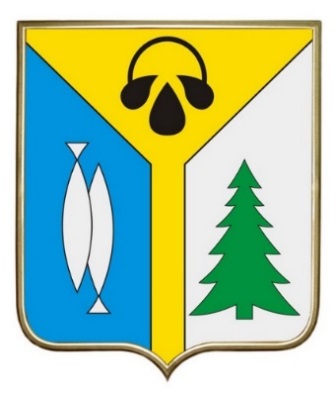 Схема теплоснабжения муниципального образованиягород нижневартовск(актуализация на 2024 год)Обосновывающие материалыГлава 4Существующие и перспективные балансы тепловой мощности источников тепловой энергии и тепловой нагрузки потребителейПоказательЕд. изм.202020212022202320242025202620272028-20302031-2035Котельные АО «Городские электрические сети»Котельные АО «Городские электрические сети»Котельные АО «Городские электрические сети»Котельные АО «Городские электрические сети»Котельные АО «Городские электрические сети»Котельные АО «Городские электрические сети»Котельные АО «Городские электрические сети»Котельные АО «Городские электрические сети»Котельные АО «Городские электрические сети»Котельные АО «Городские электрические сети»Котельные АО «Городские электрические сети»Котельные АО «Городские электрические сети»Теплоисточник №1Котельная №1 – АО «Городские электрические сети»Котельная №1 – АО «Городские электрические сети»Котельная №1 – АО «Городские электрические сети»Котельная №1 – АО «Городские электрические сети»Котельная №1 – АО «Городские электрические сети»Котельная №1 – АО «Городские электрические сети»Котельная №1 – АО «Городские электрические сети»Котельная №1 – АО «Городские электрические сети»Котельная №1 – АО «Городские электрические сети»Котельная №1 – АО «Городские электрические сети»Общий балансОбщий балансОбщий балансОбщий балансОбщий балансОбщий балансОбщий балансОбщий балансОбщий балансОбщий балансОбщий балансОбщий балансУстановленная мощность теплоисточникаГкал/ч300300300300300300300300300300Располагаемая мощность теплоисточникаГкал/ч279,21279,21274,59274,59274,59274,59274,59274,59274,59274,59Технические ограничения на использование установленной тепловой мощности теплоисточника%6,90%6,90%8,47%8,47%8,47%8,47%8,47%8,47%8,47%8,47%Собственные и хозяйственные нужды теплоисточникаГкал/ч2,452,452,452,452,452,452,452,452,452,45Тепловая мощность «нетто» теплоисточникаГкал/ч276,76276,76272,14272,14272,14272,14272,14272,14272,14272,14Потери мощности в тепловой сетиГкал/ч8,828,828,828,858,858,888,888,888,888,88а) потери тепловой мощности через теплоизоляционные конструкции теплопроводовГкал/ч7,657,657,657,687,687,707,707,707,707,70б) потери теплоносителяГкал/ч1,171,171,171,171,171,181,181,181,181,18в) затраты теплоносителя на компенсацию потерь теплоносителят/ч19,4919,4919,4919,5619,5619,6119,6119,6119,6119,61Хозяйственные нужды тепловых сетейГкал/ч0000000000Договорная нагрузка потребителейГкал/ч185,18186,13184,77184,77185,16185,16185,16185,16185,16189,79Расчетная нагрузка на коллекторахГкал/ч174,62174,62175,11175,14175,49175,51175,51175,51175,51179,68Резерв (+)/ дефицит (-) по договорной нагрузкеГкал/ч82,7681,8178,5578,5278,1378,1178,1178,1178,1173,48Доля резерва (+)/ дефицита (-) по договорной нагрузке%29,90%29,56%28,86%28,85%28,71%28,70%28,70%28,70%28,70%27,00%Резерв (+)/ дефицит (-) по расчетной нагрузкеГкал/ч102,14102,1497,0397,0096,6596,6396,6396,6396,6392,46Доля резерва (+)/ дефицита (-) по расчетной нагрузке%36,91%36,91%35,65%35,64%35,51%35,51%35,51%35,51%35,51%33,98%Баланс в горячей водеБаланс в горячей водеБаланс в горячей водеБаланс в горячей водеБаланс в горячей водеБаланс в горячей водеБаланс в горячей водеБаланс в горячей водеБаланс в горячей водеБаланс в горячей водеБаланс в горячей водеБаланс в горячей водеУстановленная мощность в горячей водеГкал/ч300300300300300300300300300300Располагаемая мощность в горячей водеГкал/ч279,21279,21274,59274,59274,59274,59274,59274,59274,59274,59Технические ограничения на использование установленной тепловой мощности теплоисточника, в горячей воде%6,90%6,90%8,47%8,47%8,47%8,47%8,47%8,47%8,47%8,47%Собственные и хозяйственные нужды теплоисточника в горячей водеГкал/ч2,452,452,452,452,452,452,452,452,452,45Тепловая мощность «нетто» в горячей водеГкал/ч276,76276,76272,14272,14272,14272,14272,14272,14272,14272,14Потери мощности в тепловой сети, в горячей водеГкал/ч8,828,828,828,858,858,878,878,878,878,87а) потери тепловой мощности через теплоизоляционные конструкции теплопроводов, в горячей водеГкал/ч7,657,657,657,687,687,77,77,77,77,7б) потери теплоносителя, в горячей водеГкал/ч1,171,171,171,171,171,181,181,181,181,18в) затраты теплоносителя на компенсацию потерь теплоносителя, в горячей водет/ч19,4919,4919,4919,5619,5619,6119,6119,6119,6119,61Хозяйственные нужды тепловых сетей, в горячей водеГкал/ч0000000000Договорная присоединенная тепловая нагрузка, в горячей водеГкал/ч185,18186,13184,77184,77185,16185,16185,16185,16185,16189,79отопление и вентиляцияГкал/ч147,16148,03147,91147,91148,28148,28148,28148,28148,28152,69ГВС (средняя)Гкал/ч38,0238,136,8636,8636,8836,8836,8836,8836,8837,10а) прирост тепловой нагрузкиГкал/ч00,950,860,000,390,000,000,000,004,62отопление и вентиляцияГкал/ч00,870,750,000,370,000,000,000,004,41ГВС (средняя)Гкал/ч00,080,110,000,020,000,000,000,000,22б) убыль тепловой нагрузкиГкал/ч000,000,000,000,000,000,000,000отопление и вентиляцияГкал/ч000,000,000,000,000,000,000,000ГВС (средняя)Гкал/ч000,000,000,000,000,000,000,000Расчетная тепловая нагрузка на коллекторах, в горячей водеГкал/ч174,62174,62175,11175,14175,49175,51175,51175,51175,51179,68отопление и вентиляцияГкал/ч131,75131,75133,12133,12133,45133,45133,45133,45133,45137,42ГВС (средняя)Гкал/ч34,0434,0433,1733,1733,1933,1933,1933,1933,1933,39потери в сети (горячая вода)Гкал/ч8,828,828,828,858,858,878,878,878,878,87Резерв (+)/ дефицит (-) по договорной нагрузке, в горячей водеГкал/ч82,7681,8178,5578,5278,1378,1178,1178,1178,1173,48Доля резерва (+)/ дефицита (-) по договорной нагрузке, в горячей воде%29,90%29,56%28,86%28,85%28,71%28,70%28,70%28,70%28,70%27,00%Резерв (+)/ дефицит (-) по расчетной нагрузке, в горячей водеГкал/ч102,14102,1497,0397,0096,6596,6396,6396,6396,6392,46Доля резерва (+)/ дефицита (-) по расчетной нагрузке, в горячей воде%36,91%36,91%35,65%35,64%35,51%35,51%35,51%35,51%35,51%33,98%Баланс в пареБаланс в пареБаланс в пареБаланс в пареБаланс в пареБаланс в пареБаланс в пареБаланс в пареБаланс в пареБаланс в пареБаланс в пареБаланс в пареУстановленная мощность в пареГкал/ч0000000000Располагаемая мощность в пареГкал/ч0000000000Технические ограничения на использование установленной тепловой мощности теплоисточника, в паре%----------Собственные и хозяйственные нужды теплоисточника в пареГкал/ч0000000000Тепловая мощность «нетто» в пареГкал/ч0000000000Потери мощности в тепловой сети, в пареГкал/ч0000000000а) потери тепловой мощности через теплоизоляционные конструкции теплопроводов, в пареГкал/ч0000000000б) потери теплоносителя, в пареГкал/ч0000000000в) затраты теплоносителя на компенсацию потерь теплоносителя, в парет/ч0000000000Хозяйственные нужды тепловых сетей в пареГкал/ч0000000000Договорная технологическая нагрузка в пареГкал/ч0000000000Расчетная тепловая нагрузка на коллекторах, в пареГкал/ч0000000000а) технологияГкал/ч0000000000б) потери в сети (пар)Гкал/ч0000000000Резерв (+)/ дефицит (-) по договорной нагрузке, в пареГкал/ч0000000000Доля резерва (+)/ дефицита (-) по договорной нагрузке, в паре%0,00%0,00%0,00%0,00%0,00%0,00%0,00%0,00%0,00%0,00%Резерв (+)/ дефицит (-) по расчетной нагрузке, в пареГкал/ч0000000000Доля резерва (+)/ дефицита (-) по расчетной нагрузке, в паре%0,00%0,00%0,00%0,00%0,00%0,00%0,00%0,00%0,00%0,00%Теплоисточник №2Котельная №2А – АО «Городские электрические сети»Котельная №2А – АО «Городские электрические сети»Котельная №2А – АО «Городские электрические сети»Котельная №2А – АО «Городские электрические сети»Котельная №2А – АО «Городские электрические сети»Котельная №2А – АО «Городские электрические сети»Котельная №2А – АО «Городские электрические сети»Котельная №2А – АО «Городские электрические сети»Котельная №2А – АО «Городские электрические сети»Котельная №2А – АО «Городские электрические сети»Общий балансОбщий балансОбщий балансОбщий балансОбщий балансОбщий балансОбщий балансОбщий балансОбщий балансОбщий балансОбщий балансОбщий балансУстановленная мощность теплоисточникаГкал/ч273,6273,6273,6273,6273,6273,6273,6273,6273,6273,6Располагаемая мощность теплоисточникаГкал/ч263,11263,11269,07269,067269,067269,067269,067269,067269,067269,067Технические ограничения на использование установленной тепловой мощности теплоисточника%3,80%3,80%1,66%1,66%1,66%1,66%1,66%1,66%1,66%1,66%Собственные и хозяйственные нужды теплоисточникаГкал/ч1,871,871,871,8761,8861,8961,8961,8961,8961,896Тепловая мощность «нетто» теплоисточникаГкал/ч261,24261,24267,197267,191267,181267,171267,171267,171267,171267,171Потери мощности в тепловой сетиГкал/ч15,515,515,515,5715,6515,7215,7215,7215,7215,72а) потери тепловой мощности через теплоизоляционные конструкции теплопроводовГкал/ч13,4413,4413,4413,5113,5813,6413,6413,6413,6413,64б) потери теплоносителяГкал/ч2,052,052,062,062,072,082,082,082,082,08в) затраты теплоносителя на компенсацию потерь теплоносителят/ч37,3637,3637,3637,5737,7537,9137,9137,9137,9137,91Хозяйственные нужды тепловых сетейГкал/ч0000000000Договорная нагрузка потребителейГкал/ч117,17118,4117,11117,92118,60118,60118,60118,60118,60118,60Расчетная нагрузка на коллекторахГкал/ч114,26114,26120,90121,70122,39122,45122,45122,45122,45122,45Резерв (+)/ дефицит (-) по договорной нагрузкеГкал/ч128,57127,34134,59133,70132,93132,86132,86132,86132,86132,86Доля резерва (+)/ дефицита (-) по договорной нагрузке%49,22%48,74%50,37%50,04%49,75%49,73%49,73%49,73%49,73%49,73%Резерв (+)/ дефицит (-) по расчетной нагрузкеГкал/ч146,98146,98146,30145,49144,79144,72144,72144,72144,72144,72Доля резерва (+)/ дефицита (-) по расчетной нагрузке%56,26%56,26%54,75%54,45%54,19%54,17%54,17%54,17%54,17%54,17%Баланс в горячей водеБаланс в горячей водеБаланс в горячей водеБаланс в горячей водеБаланс в горячей водеБаланс в горячей водеБаланс в горячей водеБаланс в горячей водеБаланс в горячей водеБаланс в горячей водеБаланс в горячей водеБаланс в горячей водеУстановленная мощность в горячей водеГкал/ч160160160160160160160160160160Располагаемая мощность в горячей водеГкал/ч150,21150,21156,16156,16156,16156,16156,16156,16156,16156,16Технические ограничения на использование установленной тепловой мощности теплоисточника, в горячей воде%6,10%6,10%2,40%2,40%2,40%2,40%2,40%2,40%2,40%2,40%Собственные и хозяйственные нужды теплоисточника в горячей водеГкал/ч1,091,091,091,11,111,121,121,121,121,12Тепловая мощность «нетто» в горячей водеГкал/ч149,11149,11155,07155,06155,05155,04155,04155,04155,04155,04Потери мощности в тепловой сети, в горячей водеГкал/ч9,789,789,789,879,9510,0110,0110,0110,0110,01а) потери тепловой мощности через теплоизоляционные конструкции теплопроводов, в горячей водеГкал/ч8,498,498,498,568,638,698,698,698,698,69б) потери теплоносителя, в горячей водеГкал/ч1,31,31,291,311,321,331,331,331,331,33в) затраты теплоносителя на компенсацию потерь теплоносителя, в горячей водет/ч23,5923,5923,5923,823,9824,1424,1424,1424,1424,14Хозяйственные нужды тепловых сетей, в горячей водеГкал/ч0000000000Договорная присоединенная тепловая нагрузка, в горячей водеГкал/ч117,17118,39117,11117,92118,60118,60118,60118,60118,60118,60отопление и вентиляцияГкал/ч115,31116,46115,31116,12116,80116,80116,80116,80116,80116,80ГВС (средняя)Гкал/ч1,861,941,801,801,801,801,801,801,801,80а) прирост тепловой нагрузкиГкал/ч00,950,000,810,680,000,000,000,000,00отопление и вентиляцияГкал/ч00,870,000,810,680,000,000,000,000,00ГВС (средняя)Гкал/ч00,080,000,000,000,000,000,000,000,00б) убыль тепловой нагрузкиГкал/ч000,000,000,000,000,000,000,000,00отопление и вентиляцияГкал/ч000,000,000,000,000,000,000,000,00ГВС (средняя)Гкал/ч000,000,000,000,000,000,000,000,00Расчетная тепловая нагрузка на коллекторах, в горячей водеГкал/ч114,26114,26120,90116,00116,69116,75116,75116,75116,75116,75отопление и вентиляцияГкал/ч102,82102,82103,78104,51105,12105,12105,12105,12105,12105,12ГВС (средняя)Гкал/ч1,661,661,621,621,621,621,621,621,621,62потери в сети (горячая вода)Гкал/ч9,789,7815,509,879,9510,0110,0110,0110,0110,01Резерв (+)/ дефицит (-) по договорной нагрузке, в горячей водеГкал/ч22,1620,9428,1827,2726,5026,4326,4326,4326,4326,43Доля резерва (+)/ дефицита (-) по договорной нагрузке, в горячей воде%14,86%14,04%18,17%17,59%17,09%17,05%17,05%17,05%17,05%17,05%Резерв (+)/ дефицит (-) по расчетной нагрузке, в горячей водеГкал/ч34,8534,8534,1739,0638,3638,2938,2938,2938,2938,29Доля резерва (+)/ дефицита (-) по расчетной нагрузке, в горячей воде%23,37%23,37%22,04%25,19%24,74%24,70%24,70%24,70%24,70%24,70%Баланс в пареБаланс в пареБаланс в пареБаланс в пареБаланс в пареБаланс в пареБаланс в пареБаланс в пареБаланс в пареБаланс в пареБаланс в пареБаланс в пареУстановленная мощность в пареГкал/ч113,6113,6113,6113,6113,6113,6113,6113,6113,6113,6Располагаемая мощность в пареГкал/ч112,9112,9112,91112,91112,91112,91112,91112,91112,91112,91Технические ограничения на использование установленной тепловой мощности теплоисточника, в паре%0,60%0,60%0,61%0,61%0,61%0,61%0,61%0,61%0,61%0,61%Собственные и хозяйственные нужды теплоисточника в пареГкал/ч0,780,780,780,780,780,780,780,780,780,78Тепловая мощность «нетто» в пареГкал/ч112,12112,12112,13112,13112,13112,13112,13112,13112,13112,13Потери мощности в тепловой сети, в пареГкал/ч5,715,715,75,75,75,75,75,75,75,7а) потери тепловой мощности через теплоизоляционные конструкции теплопроводов, в пареГкал/ч4,964,964,954,954,954,954,954,954,954,95б) потери теплоносителя, в пареГкал/ч0,760,760,750,750,750,750,750,750,750,75в) затраты теплоносителя на компенсацию потерь теплоносителя, в парет/ч13,7713,7713,7713,7713,7713,7713,7713,7713,7713,77Хозяйственные нужды тепловых сетей в пареГкал/ч0000000000Договорная технологическая нагрузка в пареГкал/ч4,14,100000000Расчетная тепловая нагрузка на коллекторах, в пареГкал/ч9,829,825,75,75,75,75,75,75,75,7а) технологияГкал/ч4,14,100000000б) потери в сети (пар)Гкал/ч5,715,715,75,75,75,75,75,75,75,7Резерв (+)/ дефицит (-) по договорной нагрузке, в пареГкал/ч102,31102,31106,43106,43106,43106,43106,43106,43106,43106,43Доля резерва (+)/ дефицита (-) по договорной нагрузке, в паре%91,25%91,25%94,92%94,92%94,92%94,92%94,92%94,92%94,92%94,92%Резерв (+)/ дефицит (-) по расчетной нагрузке, в пареГкал/ч102,3102,3106,43106,43106,43106,43106,43106,43106,43106,43Доля резерва (+)/ дефицита (-) по расчетной нагрузке, в паре%91,24%91,24%94,92%94,92%94,92%94,92%94,92%94,92%94,92%94,92%Теплоисточник №3Котельная №3А – АО «Городские электрические сети»Котельная №3А – АО «Городские электрические сети»Котельная №3А – АО «Городские электрические сети»Котельная №3А – АО «Городские электрические сети»Котельная №3А – АО «Городские электрические сети»Котельная №3А – АО «Городские электрические сети»Котельная №3А – АО «Городские электрические сети»Котельная №3А – АО «Городские электрические сети»Котельная №3А – АО «Городские электрические сети»Котельная №3А – АО «Городские электрические сети»Общий балансОбщий балансОбщий балансОбщий балансОбщий балансОбщий балансОбщий балансОбщий балансОбщий балансОбщий балансОбщий балансОбщий балансУстановленная мощность теплоисточникаГкал/ч622,72622,72622,72622,72622,72622,72622,72622,72622,72622,72Располагаемая мощность теплоисточникаГкал/ч557,53557,53563,93563,933563,933563,933563,933563,933563,933563,933Технические ограничения на использование установленной тепловой мощности теплоисточника%10,50%10,50%9,44%9,44%9,44%9,44%9,44%9,44%9,44%9,44%Собственные и хозяйственные нужды теплоисточникаГкал/ч6,296,296,296,46,646,736,736,737,047,1Тепловая мощность «нетто» теплоисточникаГкал/ч551,24551,24557,643557,533557,293557,203557,203557,203556,893556,833Потери мощности в тепловой сетиГкал/ч13,4213,4213,4213,6614,1914,4014,4014,4015,0715,20а) потери тепловой мощности через теплоизоляционные конструкции теплопроводовГкал/ч11,6411,6411,6411,8512,3112,4912,4912,4913,0713,18б) потери теплоносителяГкал/ч1,781,781,781,811,881,911,911,9122,02в) затраты теплоносителя на компенсацию потерь теплоносителят/ч29,6629,6629,6630,1831,3631,8231,8231,8233,2933,58Хозяйственные нужды тепловых сетейГкал/ч0000000000Договорная нагрузка потребителейГкал/ч368,23373,32365,68379,03382,58390,29395,58395,58398,68401,98Расчетная нагрузка на коллекторахГкал/ч343,44343,44342,53354,78358,50365,65370,41370,41373,87376,97Резерв (+)/ дефицит (-) по договорной нагрузкеГкал/ч169,59164,5178,55164,85160,53152,52147,23147,23143,15139,66Доля резерва (+)/ дефицита (-) по договорной нагрузке%30,77%29,84%32,02%29,57%28,80%27,37%26,42%26,42%25,70%25,08%Резерв (+)/ дефицит (-) по расчетной нагрузкеГкал/ч207,8207,8215,12202,75198,79191,55186,79186,79183,02179,86Доля резерва (+)/ дефицита (-) по расчетной нагрузке%37,70%37,70%38,58%36,37%35,67%34,38%33,52%33,52%32,87%32,30%Баланс в горячей водеБаланс в горячей водеБаланс в горячей водеБаланс в горячей водеБаланс в горячей водеБаланс в горячей водеБаланс в горячей водеБаланс в горячей водеБаланс в горячей водеБаланс в горячей водеБаланс в горячей водеБаланс в горячей водеУстановленная мощность в горячей водеГкал/ч600600600600600600600600600600Располагаемая мощность в горячей водеГкал/ч535,62535,62542,02542,02542,02542,02542,02542,02542,02542,02Технические ограничения на использование установленной тепловой мощности теплоисточника, в горячей воде%10,70%10,70%9,66%9,66%9,66%9,66%9,66%9,66%10,70%10,70%Собственные и хозяйственные нужды теплоисточника в горячей водеГкал/ч6,066,066,066,176,416,56,56,56,816,87Тепловая мощность «нетто» в горячей водеГкал/ч529,56529,56535,96535,85535,61535,52535,52535,52535,21535,15Потери мощности в тепловой сети, в горячей водеГкал/ч13,4213,4213,4213,6614,1914,414,414,415,0715,2а) потери тепловой мощности через теплоизоляционные конструкции теплопроводов, в горячей водеГкал/ч11,6411,6411,6411,8512,3112,4912,4912,4913,0713,18б) потери теплоносителя, в горячей водеГкал/ч1,781,781,781,811,881,911,911,9122,02в) затраты теплоносителя на компенсацию потерь теплоносителя, в горячей водет/ч29,6629,6629,6630,1831,3631,8231,8231,8233,2933,58Хозяйственные нужды тепловых сетей, в горячей водеГкал/ч0000000000Договорная присоединенная тепловая нагрузка, в горячей водеГкал/ч368,23373,32365,68379,03382,58390,29395,58395,58398,68401,98отопление и вентиляцияГкал/ч292,02296,41292,07304,26308,05314,06319,09319,09321,85324,95ГВС (средняя)Гкал/ч76,276,9173,6174,7774,5376,2376,4976,4976,8377,03а) прирост тепловой нагрузкиГкал/ч04,660,4713,354,837,715,290,003,103,30отопление и вентиляцияГкал/ч03,950,4012,194,636,015,030,002,763,10ГВС (средняя)Гкал/ч00,710,061,160,201,700,260,000,340,20б) убыль тепловой нагрузкиГкал/ч0,050,480,460,001,280,000,000,000,000,00отопление и вентиляцияГкал/ч0,050,480,350,000,840,000,000,000,000,00ГВС (средняя)Гкал/ч000,110,000,440,000,000,000,000,00Расчетная тепловая нагрузка на коллекторах, в горячей водеГкал/ч343,44343,44342,53354,78358,50365,65370,41370,41373,87376,97отопление и вентиляцияГкал/ч261,72261,72262,86273,83277,24282,65287,18287,18289,66292,45ГВС (средняя)Гкал/ч68,368,366,2467,2967,0768,668,8368,8369,1469,32потери в сети (горячая вода)Гкал/ч13,4213,4213,4213,6614,1914,414,414,415,0715,2Резерв (+)/ дефицит (-) по договорной нагрузке, в горячей водеГкал/ч147,91142,82156,86143,16138,84130,83125,54125,54121,46117,97Доля резерва (+)/ дефицита (-) по договорной нагрузке, в горячей воде%27,93%26,97%29,27%26,72%25,92%24,43%23,44%23,44%22,69%22,05%Резерв (+)/ дефицит (-) по расчетной нагрузке, в горячей водеГкал/ч186,12186,12193,43181,07177,11169,87165,11165,11161,34158,18Доля резерва (+)/ дефицита (-) по расчетной нагрузке, в горячей воде%35,15%35,15%36,09%33,79%33,07%31,72%30,83%30,83%30,15%29,56%Баланс в пареБаланс в пареБаланс в пареБаланс в пареБаланс в пареБаланс в пареБаланс в пареБаланс в пареБаланс в пареБаланс в пареБаланс в пареБаланс в пареУстановленная мощность в пареГкал/ч22,7222,7222,7222,7222,7222,7222,7222,7222,7222,72Располагаемая мощность в пареГкал/ч21,9121,9121,9121,9121,9121,9121,9121,9121,9121,91Технические ограничения на использование установленной тепловой мощности теплоисточника, в паре%3,60%3,60%3,55%3,55%3,55%3,55%3,55%3,55%3,55%3,55%Собственные и хозяйственные нужды теплоисточника в пареГкал/ч0,230,230,230,230,230,230,230,230,230,23Тепловая мощность «нетто» в пареГкал/ч21,6821,6821,6821,6821,6821,6821,6821,6821,6821,68Потери мощности в тепловой сети, в пареГкал/ч0000000000а) потери тепловой мощности через теплоизоляционные конструкции теплопроводов, в пареГкал/ч0000000000б) потери теплоносителя, в пареГкал/ч0000000000в) затраты теплоносителя на компенсацию потерь теплоносителя, в парет/ч0000000000Хозяйственные нужды тепловых сетей в пареГкал/ч0000000000Договорная технологическая нагрузка в пареГкал/ч0000000000Расчетная тепловая нагрузка на коллекторах, в пареГкал/ч0000000000а) технологияГкал/ч0000000000б) потери в сети (пар)Гкал/ч0000000000Резерв (+)/ дефицит (-) по договорной нагрузке, в пареГкал/ч21,6821,6821,6821,6821,6821,6821,6821,6821,6821,68Доля резерва (+)/ дефицита (-) по договорной нагрузке, в паре%100,00%100,00%100,00%100,00%100,00%100,00%100,00%100,00%100,00%100,00%Резерв (+)/ дефицит (-) по расчетной нагрузке, в пареГкал/ч21,6821,6821,6821,6821,6821,6821,6821,6821,6821,68Доля резерва (+)/ дефицита (-) по расчетной нагрузке, в паре%100,00%100,00%100,00%100,00%100,00%100,00%100,00%100,00%100,00%100,00%Теплоисточник №4Котельная №5 – АО «Городские электрические сети»Котельная №5 – АО «Городские электрические сети»Котельная №5 – АО «Городские электрические сети»Котельная №5 – АО «Городские электрические сети»Котельная №5 – АО «Городские электрические сети»Котельная №5 – АО «Городские электрические сети»Котельная №5 – АО «Городские электрические сети»Котельная №5 – АО «Городские электрические сети»Котельная №5 – АО «Городские электрические сети»Котельная №5 – АО «Городские электрические сети»Общий балансОбщий балансОбщий балансОбщий балансОбщий балансОбщий балансОбщий балансОбщий балансОбщий балансОбщий балансОбщий балансОбщий балансУстановленная мощность теплоисточникаГкал/ч642,6642,6642,6642,6642,6642,6642,6642,6642,6642,6Располагаемая мощность теплоисточникаГкал/ч624,9624,9620,126620,126620,126620,126620,126620,126620,126620,126Технические ограничения на использование установленной тепловой мощности теплоисточника%2,80%2,80%3,50%3,50%3,50%3,50%3,50%3,50%3,50%3,50%Собственные и хозяйственные нужды теплоисточникаГкал/ч16,1116,1116,1116,36816,80818,21818,21818,21818,75819,648Тепловая мощность «нетто» теплоисточникаГкал/ч608,8608,8604,02603,758603,318601,908601,908601,908601,368600,478Потери мощности в тепловой сетиГкал/ч24,4224,4224,4224,7525,3627,3527,3527,3527,3527,35а) потери тепловой мощности через теплоизоляционные конструкции теплопроводовГкал/ч21,1821,1821,1821,4722,0023,7323,7323,7323,7323,73б) потери теплоносителяГкал/ч3,243,243,243,283,363,623,623,623,623,62в) затраты теплоносителя на компенсацию потерь теплоносителят/ч53,9653,9653,9654,7756,1360,5260,5260,5260,5260,52Хозяйственные нужды тепловых сетейГкал/ч0000000000Договорная нагрузка потребителейГкал/ч263,67268,34262,46269,13292,03296,00297,02299,97302,98317,08Расчетная нагрузка на коллекторахГкал/ч259,21259,21260,64266,96288,19293,76294,68297,34300,05312,74Резерв (+)/ дефицит (-) по договорной нагрузкеГкал/ч320,71316,04317,13309,89285,93278,56277,54274,59271,04256,05Доля резерва (+)/ дефицита (-) по договорной нагрузке%52,68%51,91%52,50%51,33%47,39%46,28%46,11%45,62%45,07%42,64%Резерв (+)/ дефицит (-) по расчетной нагрузкеГкал/ч349,59349,59343,38336,80315,13308,15307,23304,57301,32287,74Доля резерва (+)/ дефицита (-) по расчетной нагрузке%57,42%57,42%56,85%55,78%52,23%51,20%51,04%50,60%50,11%47,92%Баланс в горячей водеБаланс в горячей водеБаланс в горячей водеБаланс в горячей водеБаланс в горячей водеБаланс в горячей водеБаланс в горячей водеБаланс в горячей водеБаланс в горячей водеБаланс в горячей водеБаланс в горячей водеБаланс в горячей водеУстановленная мощность в горячей водеГкал/ч600600600600600600600600600600Располагаемая мощность в горячей водеГкал/ч583,24583,24578,99578,99578,99578,99578,99578,99578,99578,99Технические ограничения на использование установленной тепловой мощности теплоисточника, в горячей воде%2,80%2,80%3,50%3,50%3,50%3,50%3,50%3,50%3,50%3,50%Собственные и хозяйственные нужды теплоисточника в горячей водеГкал/ч15,0415,0415,0415,315,7417,1517,1517,1517,6918,58Тепловая мощность «нетто» в горячей водеГкал/ч568,2568,2563,95563,69563,25561,84561,84561,84561,30560,41Потери мощности в тепловой сети, в горячей водеГкал/ч21,1821,1821,1821,5422,1624,1524,1524,1524,1524,15а) потери тепловой мощности через теплоизоляционные конструкции теплопроводов, в горячей водеГкал/ч18,3718,3718,3718,6919,2220,9520,9520,9520,9520,95б) потери теплоносителя, в горячей водеГкал/ч2,812,812,812,862,943,23,23,23,23,2в) затраты теплоносителя на компенсацию потерь теплоносителя, в горячей водет/ч46,846,846,847,6148,9753,3653,3653,3653,3653,36Хозяйственные нужды тепловых сетей, в горячей водеГкал/ч0000000000Договорная присоединенная тепловая нагрузка, в горячей водеГкал/ч263,88268,55262,46269,13292,03296,00297,02299,97302,98317,08отопление и вентиляцияГкал/ч220,9224,76221,09227,14248,81252,05252,92255,47258,06271,46ГВС (средняя)Гкал/ч42,7743,5741,3741,9943,2243,9544,1044,5044,9245,62а) прирост тепловой нагрузкиГкал/ч04,670,216,6722,903,971,022,953,0114,10отопление и вентиляцияГкал/ч03,860,196,0521,673,240,872,552,5913,40ГВС (средняя)Гкал/ч00,810,030,621,230,730,150,400,420,70б) убыль тепловой нагрузкиГкал/ч000,000,000,000,000,000,000,000,00отопление и вентиляцияГкал/ч000,000,000,000,000,000,000,000,00ГВС (средняя)Гкал/ч000000000,000,00Расчетная тепловая нагрузка на коллекторах, в горячей водеГкал/ч259,21259,21260,64263,76284,99290,56291,48294,14296,85309,54отопление и вентиляцияГкал/ч199,42199,42198,98204,43223,93226,85227,63229,93232,26244,32ГВС (средняя)Гкал/ч38,6138,6137,2337,7938,939,5639,740,0640,4441,07потери в сети (горячая вода)Гкал/ч21,1821,1824,4221,5422,1624,1524,1524,1524,1524,15Резерв (+)/ дефицит (-) по договорной нагрузке, в горячей водеГкал/ч283,14278,47280,31273,02249,06241,69240,67237,72234,17219,18Доля резерва (+)/ дефицита (-) по договорной нагрузке, в горячей воде%49,83%49,01%49,70%48,43%44,22%43,02%42,84%42,31%41,72%39,11%Резерв (+)/ дефицит (-) по расчетной нагрузке, в горячей водеГкал/ч308,99308,99303,32299,93278,26271,28270,36267,70264,45250,87Доля резерва (+)/ дефицита (-) по расчетной нагрузке, в горячей воде%54,38%54,38%53,78%53,21%49,40%48,28%48,12%47,65%47,11%44,77%Баланс в пареБаланс в пареБаланс в пареБаланс в пареБаланс в пареБаланс в пареБаланс в пареБаланс в пареБаланс в пареБаланс в пареБаланс в пареБаланс в пареУстановленная мощность в пареГкал/ч42,642,642,642,642,642,642,642,642,642,6Располагаемая мощность в пареГкал/ч41,6641,6641,1341,1341,1341,1341,1341,1341,1341,13Технические ограничения на использование установленной тепловой мощности теплоисточника, в паре%2,20%2,20%3,44%3,44%3,44%3,44%3,44%3,44%3,44%3,44%Собственные и хозяйственные нужды теплоисточника в пареГкал/ч1,071,071,071,071,071,071,071,071,071,07Тепловая мощность «нетто» в пареГкал/ч40,5940,5940,0740,0740,0740,0740,0740,0740,0740,07Потери мощности в тепловой сети, в пареГкал/ч3,243,243,23,23,23,23,23,23,23,2а) потери тепловой мощности через теплоизоляционные конструкции теплопроводов, в пареГкал/ч2,812,812,782,782,782,782,782,782,782,78б) потери теплоносителя, в пареГкал/ч0,430,430,420,420,420,420,420,420,420,42в) затраты теплоносителя на компенсацию потерь теплоносителя, в парет/ч7,167,167,167,167,167,167,167,167,167,16Хозяйственные нужды тепловых сетей в пареГкал/ч0000000000Договорная технологическая нагрузка в пареГкал/ч1,961,9600000000Расчетная тепловая нагрузка на коллекторах, в пареГкал/ч5,25,23,23,23,23,23,23,23,23,2а) технологияГкал/ч1,961,9600000000б) потери в сети (пар)Гкал/ч3,243,243,23,23,23,23,23,23,23,2Резерв (+)/ дефицит (-) по договорной нагрузке, в пареГкал/ч35,3935,3936,8736,8736,8736,8736,8736,8736,8736,87Доля резерва (+)/ дефицита (-) по договорной нагрузке, в паре%87,19%87,19%92,01%92,01%92,01%92,01%92,01%92,01%92,01%92,01%Резерв (+)/ дефицит (-) по расчетной нагрузке, в пареГкал/ч35,3935,3936,8736,8736,8736,8736,8736,8736,8736,87Доля резерва (+)/ дефицита (-) по расчетной нагрузке, в паре%87,19%87,19%92,01%92,01%92,01%92,01%92,01%92,01%92,01%92,01%Теплоисточник №5Котельная №8 – АО «Городские электрические сети»Котельная №8 – АО «Городские электрические сети»Котельная №8 – АО «Городские электрические сети»Котельная №8 – АО «Городские электрические сети»Котельная №8 – АО «Городские электрические сети»Котельная №8 – АО «Городские электрические сети»Котельная №8 – АО «Городские электрические сети»Котельная №8 – АО «Городские электрические сети»Котельная №8 – АО «Городские электрические сети»Котельная №8 – АО «Городские электрические сети»Общий балансОбщий балансОбщий балансОбщий балансОбщий балансОбщий балансОбщий балансОбщий балансОбщий балансОбщий балансОбщий балансОбщий балансУстановленная мощность теплоисточникаГкал/ч35353535353535353535Располагаемая мощность теплоисточникаГкал/ч33,4733,4734,1134,1134,1134,1134,1134,1134,1134,11Технические ограничения на использование установленной тепловой мощности теплоисточника%4,40%4,40%2,54%2,54%2,54%2,54%2,54%2,54%2,54%2,54%Собственные и хозяйственные нужды теплоисточникаГкал/ч-0,1-0,1-0,1-0,1-0,11-0,12-0,12-0,12-0,15-0,15Тепловая мощность «нетто» теплоисточникаГкал/ч33,5733,5734,2134,2134,2234,2334,2334,2334,2634,26Потери мощности в тепловой сетиГкал/ч1,921,921,921,932,102,172,172,172,722,72а) потери тепловой мощности через теплоизоляционные конструкции теплопроводовГкал/ч1,661,661,661,671,821,881,881,882,362,36б) потери теплоносителяГкал/ч0,250,250,260,260,280,290,290,290,360,36в) затраты теплоносителя на компенсацию потерь теплоносителят/ч7,257,257,257,317,948,28,28,210,310,3Хозяйственные нужды тепловых сетейГкал/ч0000000000Договорная нагрузка потребителейГкал/ч15,4616,4214,5314,0713,6414,2314,2317,5220,8320,83Расчетная нагрузка на коллекторахГкал/ч15,2415,2415,0014,5914,3714,9714,9717,9321,4621,46Резерв (+)/ дефицит (-) по договорной нагрузкеГкал/ч16,1915,2317,7618,2118,4817,8317,8314,5410,7110,71Доля резерва (+)/ дефицита (-) по договорной нагрузке%48,23%45,37%51,91%53,22%54,00%52,08%52,08%42,47%31,25%31,25%Резерв (+)/ дефицит (-) по расчетной нагрузкеГкал/ч18,3318,3319,2119,6219,8519,2619,2616,3012,8012,80Доля резерва (+)/ дефицита (-) по расчетной нагрузке%54,60%54,60%56,15%57,35%58,01%56,27%56,27%47,62%37,36%37,36%Баланс в горячей водеБаланс в горячей водеБаланс в горячей водеБаланс в горячей водеБаланс в горячей водеБаланс в горячей водеБаланс в горячей водеБаланс в горячей водеБаланс в горячей водеБаланс в горячей водеБаланс в горячей водеБаланс в горячей водеУстановленная мощность в горячей водеГкал/ч35353535353535353535Располагаемая мощность в горячей водеГкал/ч33,4733,4734,1134,1134,1134,1134,1134,1134,1134,11Технические ограничения на использование установленной тепловой мощности теплоисточника, в горячей воде%4,40%4,40%2,54%2,54%2,54%2,54%2,54%2,54%2,54%2,54%Собственные и хозяйственные нужды теплоисточника в горячей водеГкал/ч-0,1-0,1-0,1-0,1-0,11-0,12-0,12-0,12-0,15-0,15Тепловая мощность «нетто» в горячей водеГкал/ч33,5733,5734,2134,2134,2234,2334,2334,2334,2634,26Потери мощности в тепловой сети, в горячей водеГкал/ч1,921,921,921,932,12,172,172,172,722,72а) потери тепловой мощности через теплоизоляционные конструкции теплопроводов, в горячей водеГкал/ч1,661,661,661,671,821,881,881,882,362,36б) потери теплоносителя, в горячей водеГкал/ч0,250,250,260,260,280,290,290,290,360,36в) затраты теплоносителя на компенсацию потерь теплоносителя, в горячей водет/ч7,257,257,257,317,948,28,28,210,310,3Хозяйственные нужды тепловых сетей, в горячей водеГкал/ч0000000000Договорная присоединенная тепловая нагрузка, в горячей водеГкал/ч15,4616,4214,5314,0713,6414,2314,2317,5220,8320,83отопление и вентиляцияГкал/ч11,9812,9311,1710,5610,4510,8610,8613,5416,2316,23ГВС (средняя)Гкал/ч3,483,493,363,513,193,373,373,984,604,60а) прирост тепловой нагрузкиГкал/ч00,060,001,100,480,590,003,293,310,00отопление и вентиляцияГкал/ч00,050,000,950,340,410,002,682,690,00ГВС (средняя)Гкал/ч00,010,000,150,140,180,000,610,620,00б) убыль тепловой нагрузкиГкал/ч0,641,530,811,560,910,000,000,000,000,00отопление и вентиляцияГкал/ч0,641,530,811,560,450,000,000,000,000,00ГВС (средняя)Гкал/ч00000,460000,000,00Расчетная тепловая нагрузка на коллекторах, в горячей водеГкал/ч15,2415,2415,0014,5914,3714,9714,9717,9321,4621,46отопление и вентиляцияГкал/ч10,1910,1910,059,59,49,779,7712,1814,614,6ГВС (средняя)Гкал/ч3,133,133,033,162,873,033,033,584,144,14потери в сети (горячая вода)Гкал/ч1,921,921,921,932,12,172,172,172,722,72Резерв (+)/ дефицит (-) по договорной нагрузке, в горячей водеГкал/ч16,1915,2317,7618,2118,4817,8317,8314,5410,7110,71Доля резерва (+)/ дефицита (-) по договорной нагрузке, в горячей воде%48,23%45,37%51,91%53,22%54,00%52,08%52,08%42,47%31,25%31,25%Резерв (+)/ дефицит (-) по расчетной нагрузке, в горячей водеГкал/ч18,3318,3319,2119,6219,8519,2619,2616,3012,8012,80Доля резерва (+)/ дефицита (-) по расчетной нагрузке, в горячей воде%54,60%54,60%56,15%57,35%58,01%56,27%56,27%47,62%37,36%37,36%Баланс в пареБаланс в пареБаланс в пареБаланс в пареБаланс в пареБаланс в пареБаланс в пареБаланс в пареБаланс в пареБаланс в пареБаланс в пареБаланс в пареУстановленная мощность в пареГкал/ч0000000000Располагаемая мощность в пареГкал/ч0000000000Технические ограничения на использование установленной тепловой мощности теплоисточника, в паре%----------Собственные и хозяйственные нужды теплоисточника в пареГкал/ч0000000000Тепловая мощность «нетто» в пареГкал/ч0000000000Потери мощности в тепловой сети, в пареГкал/ч0000000000а) потери тепловой мощности через теплоизоляционные конструкции теплопроводов, в пареГкал/ч0000000000б) потери теплоносителя, в пареГкал/ч0000000000в) затраты теплоносителя на компенсацию потерь теплоносителя, в парет/ч0000000000Хозяйственные нужды тепловых сетей в пареГкал/ч0000000000Договорная технологическая нагрузка в пареГкал/ч0000000000Расчетная тепловая нагрузка на коллекторах, в пареГкал/ч0000000000а) технологияГкал/ч0000000000б) потери в сети (пар)Гкал/ч0000000000Резерв (+)/ дефицит (-) по договорной нагрузке, в пареГкал/ч0000000000Доля резерва (+)/ дефицита (-) по договорной нагрузке, в паре%0,00%0,00%0,00%0,00%0,00%0,00%0,00%0,00%0,00%0,00%Резерв (+)/ дефицит (-) по расчетной нагрузке, в пареГкал/ч0000000000Доля резерва (+)/ дефицита (-) по расчетной нагрузке, в паре%0,00%0,00%0,00%0,00%0,00%0,00%0,00%0,00%0,00%0,00%Теплоисточник №6Котельная №8А – АО «Городские электрические сети»Котельная №8А – АО «Городские электрические сети»Котельная №8А – АО «Городские электрические сети»Котельная №8А – АО «Городские электрические сети»Котельная №8А – АО «Городские электрические сети»Котельная №8А – АО «Городские электрические сети»Котельная №8А – АО «Городские электрические сети»Котельная №8А – АО «Городские электрические сети»Котельная №8А – АО «Городские электрические сети»Котельная №8А – АО «Городские электрические сети»Общий балансОбщий балансОбщий балансОбщий балансОбщий балансОбщий балансОбщий балансОбщий балансОбщий балансОбщий балансОбщий балансОбщий балансУстановленная мощность теплоисточникаГкал/ч17,0417,0417,0417,0417,0417,0417,0417,0417,0417,04Располагаемая мощность теплоисточникаГкал/ч16,6116,6117,06917,06917,06917,06917,06917,06917,06917,069Технические ограничения на использование установленной тепловой мощности теплоисточника%2,50%2,50%-0,17%-0,17%-0,17%-0,17%-0,17%-0,17%-0,17%-0,17%Собственные и хозяйственные нужды теплоисточникаГкал/ч16,6116,6116,6116,6116,6116,6116,6116,6116,6116,61Тепловая мощность «нетто» теплоисточникаГкал/ч000,460,450,450,450,450,450,450,45Потери мощности в тепловой сетиГкал/ч0000,000,000,000,000,000,000,00а) потери тепловой мощности через теплоизоляционные конструкции теплопроводовГкал/ч0000,000,000,000,000,000,000,00б) потери теплоносителяГкал/ч0000000000в) затраты теплоносителя на компенсацию потерь теплоносителят/ч0000000000Хозяйственные нужды тепловых сетейГкал/ч0000000000Договорная нагрузка потребителейГкал/ч000,000,000,000,000,000,000,000,00Расчетная нагрузка на коллекторахГкал/ч000,000,000,000,000,000,000,000,00Резерв (+)/ дефицит (-) по договорной нагрузкеГкал/ч000,460,450,450,450,450,450,450,45Доля резерва (+)/ дефицита (-) по договорной нагрузке%0,00%0,00%0,00%0,00%0,00%0,00%0,00%0,00%0,00%0,00%Резерв (+)/ дефицит (-) по расчетной нагрузкеГкал/ч000,460,450,450,450,450,450,450,45Доля резерва (+)/ дефицита (-) по расчетной нагрузке%0,00%0,00%0,00%0,00%0,00%0,00%0,00%0,00%0,00%0,00%Баланс в горячей водеБаланс в горячей водеБаланс в горячей водеБаланс в горячей водеБаланс в горячей водеБаланс в горячей водеБаланс в горячей водеБаланс в горячей водеБаланс в горячей водеБаланс в горячей водеБаланс в горячей водеБаланс в горячей водеУстановленная мощность в горячей водеГкал/ч0000000000Располагаемая мощность в горячей водеГкал/ч0000000000Технические ограничения на использование установленной тепловой мощности теплоисточника, в горячей воде%----------Собственные и хозяйственные нужды теплоисточника в горячей водеГкал/ч0000000000Тепловая мощность «нетто» в горячей водеГкал/ч0000000000Потери мощности в тепловой сети, в горячей водеГкал/ч0000000000а) потери тепловой мощности через теплоизоляционные конструкции теплопроводов, в горячей водеГкал/ч0000000000б) потери теплоносителя, в горячей водеГкал/ч0000000000в) затраты теплоносителя на компенсацию потерь теплоносителя, в горячей водет/ч0000000000Хозяйственные нужды тепловых сетей, в горячей водеГкал/ч0000000000Договорная присоединенная тепловая нагрузка, в горячей водеГкал/ч0000000000отопление и вентиляцияГкал/ч0000000000ГВС (средняя)Гкал/ч0000000000а) прирост тепловой нагрузкиГкал/ч0000000000отопление и вентиляцияГкал/ч0000000000ГВС (средняя)Гкал/ч0000000000б) убыль тепловой нагрузкиГкал/ч0000000000отопление и вентиляцияГкал/ч0000000000ГВС (средняя)Гкал/ч0000000000Расчетная тепловая нагрузка на коллекторах, в горячей водеГкал/ч0000000000отопление и вентиляцияГкал/ч0000000000ГВС (средняя)Гкал/ч0000000000потери в сети (горячая вода)Гкал/ч0000000000Резерв (+)/ дефицит (-) по договорной нагрузке, в горячей водеГкал/ч0000000000Доля резерва (+)/ дефицита (-) по договорной нагрузке, в горячей воде%0,00%0,00%0,00%0,00%0,00%0,00%0,00%0,00%0,00%0,00%Резерв (+)/ дефицит (-) по расчетной нагрузке, в горячей водеГкал/ч0000000000Доля резерва (+)/ дефицита (-) по расчетной нагрузке, в горячей воде%0,00%0,00%0,00%0,00%0,00%0,00%0,00%0,00%0,00%0,00%Баланс в пареБаланс в пареБаланс в пареБаланс в пареБаланс в пареБаланс в пареБаланс в пареБаланс в пареБаланс в пареБаланс в пареБаланс в пареБаланс в пареУстановленная мощность в пареГкал/ч17,0417,0417,0417,0417,0417,0417,0417,0417,0417,04Располагаемая мощность в пареГкал/ч16,6116,6117,0717,0717,0717,0717,0717,0717,0717,07Технические ограничения на использование установленной тепловой мощности теплоисточника, в паре%2,50%2,50%-0,17%-0,17%-0,17%-0,17%-0,17%-0,17%-0,17%-0,17%Собственные и хозяйственные нужды теплоисточника в пареГкал/ч16,6116,6116,6116,6116,6116,6116,6116,6116,6116,61Тепловая мощность «нетто» в пареГкал/ч000,450,450,450,450,450,450,450,45Потери мощности в тепловой сети, в пареГкал/ч0000000000а) потери тепловой мощности через теплоизоляционные конструкции теплопроводов, в пареГкал/ч0000000000б) потери теплоносителя, в пареГкал/ч0000000000в) затраты теплоносителя на компенсацию потерь теплоносителя, в парет/ч0000000000Хозяйственные нужды тепловых сетей в пареГкал/ч0000000000Договорная технологическая нагрузка в пареГкал/ч0000000000Расчетная тепловая нагрузка на коллекторах, в пареГкал/ч0000000000а) технологияГкал/ч0000000000б) потери в сети (пар)Гкал/ч0000000000Резерв (+)/ дефицит (-) по договорной нагрузке, в пареГкал/ч000,450,450,450,450,450,450,450,45Доля резерва (+)/ дефицита (-) по договорной нагрузке, в паре%0,00%0,00%2,67%2,67%2,67%2,67%2,67%2,67%2,67%2,67%Резерв (+)/ дефицит (-) по расчетной нагрузке, в пареГкал/ч000,450,450,450,450,450,450,450,45Доля резерва (+)/ дефицита (-) по расчетной нагрузке, в паре%0,00%0,00%2,67%2,67%2,67%2,67%2,67%2,67%2,67%2,67%Теплоисточник №7Котельная №8Б – АО «Городские электрические сети»Котельная №8Б – АО «Городские электрические сети»Котельная №8Б – АО «Городские электрические сети»Котельная №8Б – АО «Городские электрические сети»Котельная №8Б – АО «Городские электрические сети»Котельная №8Б – АО «Городские электрические сети»Котельная №8Б – АО «Городские электрические сети»Котельная №8Б – АО «Городские электрические сети»Котельная №8Б – АО «Городские электрические сети»Котельная №8Б – АО «Городские электрические сети»Общий балансОбщий балансОбщий балансОбщий балансОбщий балансОбщий балансОбщий балансОбщий балансОбщий балансОбщий балансОбщий балансОбщий балансУстановленная мощность теплоисточникаГкал/ч56,856,856,856,856,856,856,856,856,856,8Располагаемая мощность теплоисточникаГкал/ч39,9239,9241,9541,9541,9541,9541,9541,9541,9541,95Технические ограничения на использование установленной тепловой мощности теплоисточника%29,70%29,70%26,14%26,14%26,14%26,14%26,14%26,14%26,14%26,14%Собственные и хозяйственные нужды теплоисточникаГкал/ч-6,72-6,72-6,72-7,1-7,32-8,06-8,06-8,06-18,46-18,46Тепловая мощность «нетто» теплоисточникаГкал/ч46,6446,6448,6749,0549,2750,0150,0150,0160,4160,41Потери мощности в тепловой сетиГкал/ч2,922,922,923,093,183,503,503,508,028,02а) потери тепловой мощности через теплоизоляционные конструкции теплопроводовГкал/ч2,532,532,532,682,763,043,043,046,966,96б) потери теплоносителяГкал/ч0,390,390,390,410,420,460,460,461,061,06в) затраты теплоносителя на компенсацию потерь теплоносителят/ч11,0511,0511,0511,6812,0513,2613,2613,2630,3830,38Хозяйственные нужды тепловых сетейГкал/ч0000000000Договорная нагрузка потребителейГкал/ч12,5514,7612,3812,7513,8417,4426,9727,2831,8531,85Расчетная нагрузка на коллекторахГкал/ч13,9513,9514,0614,5615,6419,2027,7928,0736,7136,71Резерв (+)/ дефицит (-) по договорной нагрузкеГкал/ч31,1728,9633,3733,2232,2529,0719,5419,2320,5420,54Доля резерва (+)/ дефицита (-) по договорной нагрузке%66,83%62,09%68,56%67,73%65,46%58,13%39,07%38,45%34,00%34,00%Резерв (+)/ дефицит (-) по расчетной нагрузкеГкал/ч32,6932,6934,6134,4933,6330,8122,2221,9423,7023,70Доля резерва (+)/ дефицита (-) по расчетной нагрузке%70,09%70,09%71,11%70,32%68,26%61,61%44,43%43,87%39,23%39,23%Баланс в горячей водеБаланс в горячей водеБаланс в горячей водеБаланс в горячей водеБаланс в горячей водеБаланс в горячей водеБаланс в горячей водеБаланс в горячей водеБаланс в горячей водеБаланс в горячей водеБаланс в горячей водеБаланс в горячей водеУстановленная мощность в горячей водеГкал/ч56,856,856,856,856,856,856,856,856,856,8Располагаемая мощность в горячей водеГкал/ч39,9239,9241,9541,9541,9541,9541,9541,9541,9541,95Технические ограничения на использование установленной тепловой мощности теплоисточника, в горячей воде%29,70%29,70%26,14%26,14%26,14%26,14%26,14%26,14%26,14%26,14%Собственные и хозяйственные нужды теплоисточника в горячей водеГкал/ч-6,72-6,72-6,72-7,1-7,32-8,06-8,06-8,06-18,46-18,46Тепловая мощность «нетто» в горячей водеГкал/ч46,6446,6448,6749,0549,2750,0150,0150,0160,4160,41Потери мощности в тепловой сети, в горячей водеГкал/ч2,922,922,923,083,183,53,53,58,028,02а) потери тепловой мощности через теплоизоляционные конструкции теплопроводов, в горячей водеГкал/ч2,532,532,532,682,763,043,043,046,966,96б) потери теплоносителя, в горячей водеГкал/ч0,390,390,390,410,420,460,460,461,061,06в) затраты теплоносителя на компенсацию потерь теплоносителя, в горячей водет/ч11,0511,0511,0511,6812,0513,2613,2613,2630,3830,38Хозяйственные нужды тепловых сетей, в горячей водеГкал/ч0000000000Договорная присоединенная тепловая нагрузка, в горячей водеГкал/ч12,5514,7612,3812,7513,8417,4426,9727,2831,8531,85отопление и вентиляцияГкал/ч12,0414,1311,8612,2213,1316,5924,6124,9128,7328,73ГВС (средняя)Гкал/ч0,510,640,520,530,710,852,362,373,123,12а) прирост тепловой нагрузкиГкал/ч02,040,180,371,253,609,530,314,570,00отопление и вентиляцияГкал/ч01,910,150,361,073,468,020,303,820,00ГВС (средняя)Гкал/ч00,130,020,010,180,141,510,010,750,00б) убыль тепловой нагрузкиГкал/ч0,330,50,330,000,160,000,000,000,000,00отопление и вентиляцияГкал/ч0,330,50,330,000,160,000,000,000,000,00ГВС (средняя)Гкал/ч000000000,000,00Расчетная тепловая нагрузка на коллекторах, в горячей водеГкал/ч13,9513,9514,0614,5615,6419,2027,7928,0736,7136,71отопление и вентиляцияГкал/ч10,5710,5710,671111,8214,9322,1522,4225,8625,86ГВС (средняя)Гкал/ч0,460,460,470,480,640,772,142,152,832,83потери в сети (горячая вода)Гкал/ч2,922,922,923,083,183,53,53,58,028,02Резерв (+)/ дефицит (-) по договорной нагрузке, в горячей водеГкал/ч31,1728,9633,3733,2232,2529,0719,5419,2320,5420,54Доля резерва (+)/ дефицита (-) по договорной нагрузке, в горячей воде%66,83%62,09%68,56%67,73%65,46%58,13%39,07%38,45%34,00%34,00%Резерв (+)/ дефицит (-) по расчетной нагрузке, в горячей водеГкал/ч32,6932,6934,6134,4933,6330,8122,2221,9423,7023,70Доля резерва (+)/ дефицита (-) по расчетной нагрузке, в горячей воде%70,09%70,09%71,11%70,32%68,26%61,61%44,43%43,87%39,23%39,23%Баланс в пареБаланс в пареБаланс в пареБаланс в пареБаланс в пареБаланс в пареБаланс в пареБаланс в пареБаланс в пареБаланс в пареБаланс в пареБаланс в пареУстановленная мощность в пареГкал/ч0000000000Располагаемая мощность в пареГкал/ч0000000000Технические ограничения на использование установленной тепловой мощности теплоисточника, в паре%----------Собственные и хозяйственные нужды теплоисточника в пареГкал/ч0000000000Тепловая мощность «нетто» в пареГкал/ч0000000000Потери мощности в тепловой сети, в пареГкал/ч0000000000а) потери тепловой мощности через теплоизоляционные конструкции теплопроводов, в пареГкал/ч0000000000б) потери теплоносителя, в пареГкал/ч0000000000в) затраты теплоносителя на компенсацию потерь теплоносителя, в парет/ч0000000000Хозяйственные нужды тепловых сетей в пареГкал/ч0000000000Договорная технологическая нагрузка в пареГкал/ч0000000000Расчетная тепловая нагрузка на коллекторах, в пареГкал/ч0000000000а) технологияГкал/ч0000000000б) потери в сети (пар)Гкал/ч0000000000Резерв (+)/ дефицит (-) по договорной нагрузке, в пареГкал/ч0000000000Доля резерва (+)/ дефицита (-) по договорной нагрузке, в паре%0,00%0,00%0,00%0,00%0,00%0,00%0,00%0,00%0,00%0,00%Резерв (+)/ дефицит (-) по расчетной нагрузке, в пареГкал/ч0000000000Доля резерва (+)/ дефицита (-) по расчетной нагрузке, в паре%0,00%0,00%0,00%0,00%0,00%0,00%0,00%0,00%0,00%0,00%Теплоисточник №8Блочная котельная №1  – АО «Городские электрические сети» (бывш. ЗАО «Нижневартовскстройдеталь»)Блочная котельная №1  – АО «Городские электрические сети» (бывш. ЗАО «Нижневартовскстройдеталь»)Блочная котельная №1  – АО «Городские электрические сети» (бывш. ЗАО «Нижневартовскстройдеталь»)Блочная котельная №1  – АО «Городские электрические сети» (бывш. ЗАО «Нижневартовскстройдеталь»)Блочная котельная №1  – АО «Городские электрические сети» (бывш. ЗАО «Нижневартовскстройдеталь»)Блочная котельная №1  – АО «Городские электрические сети» (бывш. ЗАО «Нижневартовскстройдеталь»)Блочная котельная №1  – АО «Городские электрические сети» (бывш. ЗАО «Нижневартовскстройдеталь»)Блочная котельная №1  – АО «Городские электрические сети» (бывш. ЗАО «Нижневартовскстройдеталь»)Блочная котельная №1  – АО «Городские электрические сети» (бывш. ЗАО «Нижневартовскстройдеталь»)Блочная котельная №1  – АО «Городские электрические сети» (бывш. ЗАО «Нижневартовскстройдеталь»)Общий балансОбщий балансОбщий балансОбщий балансОбщий балансОбщий балансОбщий балансОбщий балансОбщий балансОбщий балансОбщий балансОбщий балансУстановленная мощность теплоисточникаГкал/ч27,9527,9527,9527,9527,9527,9527,95Располагаемая мощность теплоисточникаГкал/ч22,8722,8722,8722,8722,8722,8722,87Технические ограничения на использование установленной тепловой мощности теплоисточника%18,18%18,18%18,18%18,18%18,18%18,18%18,18%Собственные и хозяйственные нужды теплоисточникаГкал/ч0,140,140,140,140,140,140,14Тепловая мощность «нетто» теплоисточникаГкал/ч22,7322,7322,7322,7322,7322,7322,73Потери мощности в тепловой сетиГкал/ч0,150,150,150,150,150,150,15а) потери тепловой мощности через теплоизоляционные конструкции теплопроводовГкал/ч0,130,130,130,130,130,130,13б) потери теплоносителяГкал/ч0,020,020,020,020,020,020,02в) затраты теплоносителя на компенсацию потерь теплоносителят/ч0,440,440,440,440,440,440,44Хозяйственные нужды тепловых сетейГкал/ч0000000Договорная нагрузка потребителейГкал/ч22,4022,4022,4022,4022,4022,4022,40Расчетная нагрузка на коллекторахГкал/ч20,3020,3020,3020,3020,3020,3020,30Резерв (+)/ дефицит (-) по договорной нагрузкеГкал/ч0,180,180,180,180,180,180,18Доля резерва (+)/ дефицита (-) по договорной нагрузке%0,79%0,79%0,79%0,79%0,79%0,79%0,79%Резерв (+)/ дефицит (-) по расчетной нагрузкеГкал/ч2,432,432,432,432,432,432,43Доля резерва (+)/ дефицита (-) по расчетной нагрузке%10,69%10,69%10,69%10,69%10,69%10,69%10,69%Баланс в горячей водеБаланс в горячей водеБаланс в горячей водеБаланс в горячей водеБаланс в горячей водеБаланс в горячей водеБаланс в горячей водеБаланс в горячей водеБаланс в горячей водеБаланс в горячей водеБаланс в горячей водеБаланс в горячей водеУстановленная мощность в горячей водеГкал/ч27,9527,9527,9527,9527,9527,9527,95Располагаемая мощность в горячей водеГкал/ч22,8722,8722,8722,8722,8722,8722,87Технические ограничения на использование установленной тепловой мощности теплоисточника, в горячей воде%18,18%18,18%18,18%18,18%18,18%18,18%18,18%Собственные и хозяйственные нужды теплоисточника в горячей водеГкал/ч0,140,140,140,140,140,140,14Тепловая мощность «нетто» в горячей водеГкал/ч22,7322,7322,7322,7322,7322,7322,73Потери мощности в тепловой сети, в горячей водеГкал/ч0,150,150,150,150,150,150,15а) потери тепловой мощности через теплоизоляционные конструкции теплопроводов, в горячей водеГкал/ч0,130,130,130,130,130,130,13б) потери теплоносителя, в горячей водеГкал/ч0,020,020,020,020,020,020,02в) затраты теплоносителя на компенсацию потерь теплоносителя, в горячей водет/ч0,440,440,440,440,440,440,44Хозяйственные нужды тепловых сетей, в горячей водеГкал/ч0000000Договорная присоединенная тепловая нагрузка, в горячей водеГкал/ч22,4022,4022,4022,4022,4022,4022,40отопление и вентиляцияГкал/ч22,4022,4022,4022,4022,4022,4022,40ГВС (средняя)Гкал/ч0,000,000,000,000,000,000,00а) прирост тепловой нагрузкиГкал/ч0,000,000,000,000,000,000,00отопление и вентиляцияГкал/ч0,000,000,000,000,000,000,00ГВС (средняя)Гкал/ч0,000,000,000,000,000,000,00б) убыль тепловой нагрузкиГкал/ч0,000,000,000,000,000,000,00отопление и вентиляцияГкал/ч0,000,000,000,000,000,000,00ГВС (средняя)Гкал/ч0000000Расчетная тепловая нагрузка на коллекторах, в горячей водеГкал/ч20,3020,3020,3020,3020,3020,3020,30отопление и вентиляцияГкал/ч20,1520,1520,1520,1520,1520,1520,15ГВС (средняя)Гкал/ч0,000,000,000,000,000,000,00потери в сети (горячая вода)Гкал/ч0,150,150,150,150,150,150,15Резерв (+)/ дефицит (-) по договорной нагрузке, в горячей водеГкал/ч0,180,180,180,180,180,180,18Доля резерва (+)/ дефицита (-) по договорной нагрузке, в горячей воде%0,79%0,79%0,79%0,79%0,79%0,79%0,79%Резерв (+)/ дефицит (-) по расчетной нагрузке, в горячей водеГкал/ч2,432,432,432,432,432,432,43Доля резерва (+)/ дефицита (-) по расчетной нагрузке, в горячей воде%10,69%10,69%10,69%10,69%10,69%10,69%10,69%Баланс в пареБаланс в пареБаланс в пареБаланс в пареБаланс в пареБаланс в пареБаланс в пареБаланс в пареБаланс в пареБаланс в пареБаланс в пареБаланс в пареУстановленная мощность в пареГкал/ч0000000Располагаемая мощность в пареГкал/ч0000000Технические ограничения на использование установленной тепловой мощности теплоисточника, в паре%0000000Собственные и хозяйственные нужды теплоисточника в пареГкал/ч0000000Тепловая мощность «нетто» в пареГкал/ч0000000Потери мощности в тепловой сети, в пареГкал/ч0000000а) потери тепловой мощности через теплоизоляционные конструкции теплопроводов, в пареГкал/ч0000000б) потери теплоносителя, в пареГкал/ч0000000в) затраты теплоносителя на компенсацию потерь теплоносителя, в парет/ч0000000Хозяйственные нужды тепловых сетей в пареГкал/ч0000000Договорная технологическая нагрузка в пареГкал/ч0000000Расчетная тепловая нагрузка на коллекторах, в пареГкал/ч0000000а) технологияГкал/ч0000000б) потери в сети (пар)Гкал/ч0000000Резерв (+)/ дефицит (-) по договорной нагрузке, в пареГкал/ч0000000Доля резерва (+)/ дефицита (-) по договорной нагрузке, в паре%0,00%0,00%0,00%0,00%0,00%0,00%0,00%Резерв (+)/ дефицит (-) по расчетной нагрузке, в пареГкал/ч0000000Доля резерва (+)/ дефицита (-) по расчетной нагрузке, в паре%0,00%0,00%0,00%0,00%0,00%0,00%0,00%ИТОГО по СЦТ на базе котельных АО «Городские электрические сети»ИТОГО по СЦТ на базе котельных АО «Городские электрические сети»ИТОГО по СЦТ на базе котельных АО «Городские электрические сети»ИТОГО по СЦТ на базе котельных АО «Городские электрические сети»ИТОГО по СЦТ на базе котельных АО «Городские электрические сети»ИТОГО по СЦТ на базе котельных АО «Городские электрические сети»ИТОГО по СЦТ на базе котельных АО «Городские электрические сети»ИТОГО по СЦТ на базе котельных АО «Городские электрические сети»ИТОГО по СЦТ на базе котельных АО «Городские электрические сети»ИТОГО по СЦТ на базе котельных АО «Городские электрические сети»ИТОГО по СЦТ на базе котельных АО «Городские электрические сети»ИТОГО по СЦТ на базе котельных АО «Городские электрические сети»Общий балансОбщий балансОбщий балансОбщий балансОбщий балансОбщий балансОбщий балансОбщий балансОбщий балансОбщий балансОбщий балансОбщий балансУстановленная мощность теплоисточникаГкал/ч1961,261961,261947,761975,711975,711975,711975,711975,711975,711975,71Располагаемая мощность теплоисточникаГкал/ч1827,321827,321820,8451843,7151843,7151843,7151843,7151843,7151843,7151843,715Технические ограничения на использование установленной тепловой мощности теплоисточника%6,80%6,80%6,52%6,68%6,68%6,68%6,68%6,68%6,68%6,68%Собственные и хозяйственные нужды теплоисточникаГкал/ч36,6336,6336,50836,64837,10837,86837,86837,86828,28829,238Тепловая мощность «нетто» теплоисточникаГкал/ч1790,71790,71784,3371807,0671806,6071805,8471805,8471805,8471815,4271814,477Потери мощности в тепловой сетиГкал/ч68,1268,1266,9468,0069,4872,1772,1772,1777,9178,04а) потери тепловой мощности через теплоизоляционные конструкции теплопроводовГкал/ч59,0759,0758,0758,9960,2862,6162,6162,6167,5967,70б) потери теплоносителяГкал/ч9,039,038,879,019,29,569,569,5610,3210,34в) затраты теплоносителя на компенсацию потерь теплоносителят/ч164,7164,7158,77161,51165,23171,76171,76171,76192,45192,74Хозяйственные нужды тепловых сетейГкал/ч0000000000Договорная нагрузка потребителейГкал/ч967,04982,41956,931000,071028,251044,121059,961066,511080,501102,53Расчетная нагрузка на коллекторахГкал/ч926,1926,1937,14968,03994,881011,841026,111032,011050,351070,31Резерв (+)/ дефицит (-) по договорной нагрузкеГкал/ч755,54740,17760,47739,00708,88689,56673,72667,17657,02633,91Доля резерва (+)/ дефицита (-) по договорной нагрузке%42,19%41,33%42,62%40,89%39,24%38,18%37,31%36,94%36,19%34,94%Резерв (+)/ дефицит (-) по расчетной нагрузкеГкал/ч864,6864,6847,20839,04811,73794,01779,74773,84765,08744,17Доля резерва (+)/ дефицита (-) по расчетной нагрузке%48,28%48,28%47,48%46,43%44,93%43,97%43,18%42,85%42,14%41,01%Баланс в горячей водеБаланс в горячей водеБаланс в горячей водеБаланс в горячей водеБаланс в горячей водеБаланс в горячей водеБаланс в горячей водеБаланс в горячей водеБаланс в горячей водеБаланс в горячей водеБаланс в горячей водеБаланс в горячей водеУстановленная мощность в горячей водеГкал/ч1765,31765,31751,81779,751779,751779,751779,751779,751779,751779,75Располагаемая мощность в горячей водеГкал/ч1634,241634,241627,821650,691650,691650,691650,691650,691650,691650,69Технические ограничения на использование установленной тепловой мощности теплоисточника, в горячей воде%7,40%7,40%7,08%7,25%7,25%7,25%7,25%7,25%7,25%7,25%Собственные и хозяйственные нужды теплоисточника в горячей водеГкал/ч17,9417,9417,8217,9618,4219,1819,1819,189,6010,55Тепловая мощность «нетто» в горячей водеГкал/ч1616,291616,291610,001632,731632,271631,511631,511631,511641,091640,14Потери мощности в тепловой сети, в горячей водеГкал/ч59,1659,1658,0459,1060,5863,2763,2763,2769,0169,14а) потери тепловой мощности через теплоизоляционные конструкции теплопроводов, в горячей водеГкал/ч51,3151,3150,3451,2652,5554,8854,8854,8859,8659,97б) потери теплоносителя, в горячей водеГкал/ч7,857,857,707,848,038,398,398,399,159,17в) затраты теплоносителя на компенсацию потерь теплоносителя, в горячей водет/ч143,77143,77137,84140,58144,30150,83150,83150,83171,52171,81Хозяйственные нужды тепловых сетей, в горячей водеГкал/ч000,000,000,000,000,000,000,000,00Договорная присоединенная тепловая нагрузка, в горячей водеГкал/ч967,25982,61956,931000,071028,251044,121059,961066,511080,501102,53отопление и вентиляцияГкал/ч804,19817,72799,41840,61867,92881,04894,96900,49912,35933,26ГВС (средняя)Гкал/ч162,84164,68157,52159,46160,33163,08165,00166,02168,15169,27а) прирост тепловой нагрузкиГкал/ч013,521,7222,3030,5315,8715,846,5513,9922,02отопление и вентиляцияГкал/ч011,671,5020,3628,7613,1213,925,5311,8620,91ГВС (средняя)Гкал/ч01,850,221,941,772,751,921,022,131,12б) убыль тепловой нагрузкиГкал/ч1,082,631,611,562,350,000,000,000,000,00отопление и вентиляцияГкал/ч1,082,631,501,561,450,000,000,000,000,00ГВС (средняя)Гкал/ч000,110,000,900,000,000,000,000,00Расчетная тепловая нагрузка на коллекторах, в горячей водеГкал/ч926,1926,1928,24959,13985,981002,941017,211023,111041,451061,41отопление и вентиляцияГкал/ч720,73720,73719,47756,54781,11792,92805,45810,43821,10839,92ГВС (средняя)Гкал/ч146,2146,2141,77143,51144,29146,77148,51149,43151,36152,37потери в сети (горячая вода)Гкал/ч59,1659,1667,0059,0860,5863,2563,2563,2568,9969,12Резерв (+)/ дефицит (-) по договорной нагрузке, в горячей водеГкал/ч589,88574,52595,03573,56543,44524,12508,28501,73491,58468,47Доля резерва (+)/ дефицита (-) по договорной нагрузке, в горячей воде%36,50%35,55%36,96%35,13%33,29%32,12%31,15%30,75%29,95%28,56%Резерв (+)/ дефицит (-) по расчетной нагрузке, в горячей водеГкал/ч690,19690,19681,77673,60646,29628,57614,30608,40599,64578,73Доля резерва (+)/ дефицита (-) по расчетной нагрузке, в горячей воде%42,70%42,70%42,35%41,26%39,59%38,53%37,65%37,29%36,54%35,29%Баланс в пареБаланс в пареБаланс в пареБаланс в пареБаланс в пареБаланс в пареБаланс в пареБаланс в пареБаланс в пареБаланс в пареБаланс в пареБаланс в пареУстановленная мощность в пареГкал/ч195,96195,96195,96195,96195,96195,96195,96195,96195,96195,96Располагаемая мощность в пареГкал/ч193,08193,08193,02193,02193,02193,02193,02193,02193,02193,02Технические ограничения на использование установленной тепловой мощности теплоисточника, в паре%1,50%1,50%1,50%1,50%1,50%1,50%1,50%1,50%1,50%1,50%Собственные и хозяйственные нужды теплоисточника в пареГкал/ч18,6918,6918,6918,6918,6918,6918,6918,6918,6918,69Тепловая мощность «нетто» в пареГкал/ч174,39174,39174,34174,34174,34174,34174,34174,34174,34174,34Потери мощности в тепловой сети, в пареГкал/ч8,958,958,98,98,98,98,98,98,98,9а) потери тепловой мощности через теплоизоляционные конструкции теплопроводов, в пареГкал/ч7,777,777,737,737,737,737,737,737,737,73б) потери теплоносителя, в пареГкал/ч1,191,191,171,171,171,171,171,171,171,17в) затраты теплоносителя на компенсацию потерь теплоносителя, в парет/ч20,9320,9320,9320,9320,9320,9320,9320,9320,9320,93Хозяйственные нужды тепловых сетей в пареГкал/ч0000000000Договорная технологическая нагрузка в пареГкал/ч6,066,0600000000Расчетная тепловая нагрузка на коллекторах, в пареГкал/ч15,0215,028,98,98,98,98,98,98,98,9а) технологияГкал/ч6,066,0600000000б) потери в сети (пар)Гкал/ч8,958,958,98,98,98,98,98,98,98,9Резерв (+)/ дефицит (-) по договорной нагрузке, в пареГкал/ч159,38159,38165,44165,44165,44165,44165,44165,44165,44165,44Доля резерва (+)/ дефицита (-) по договорной нагрузке, в паре%91,39%91,39%94,89%94,89%94,89%94,89%94,89%94,89%94,89%94,89%Резерв (+)/ дефицит (-) по расчетной нагрузке, в пареГкал/ч159,37159,37165,44165,44165,44165,44165,44165,44165,44165,44Доля резерва (+)/ дефицита (-) по расчетной нагрузке, в паре%91,39%91,39%94,89%94,89%94,89%94,89%94,89%94,89%94,89%94,89%Прочие ведомственные и производственные котельныеПрочие ведомственные и производственные котельныеПрочие ведомственные и производственные котельныеПрочие ведомственные и производственные котельныеПрочие ведомственные и производственные котельныеПрочие ведомственные и производственные котельныеПрочие ведомственные и производственные котельныеПрочие ведомственные и производственные котельныеПрочие ведомственные и производственные котельныеПрочие ведомственные и производственные котельныеПрочие ведомственные и производственные котельныеПрочие ведомственные и производственные котельныеТеплоисточник №9Котельная ЗАО «Нижневартовскстройдеталь»Котельная ЗАО «Нижневартовскстройдеталь»Котельная ЗАО «Нижневартовскстройдеталь»Котельная ЗАО «Нижневартовскстройдеталь»Котельная ЗАО «Нижневартовскстройдеталь»Котельная ЗАО «Нижневартовскстройдеталь»Котельная ЗАО «Нижневартовскстройдеталь»Котельная ЗАО «Нижневартовскстройдеталь»Котельная ЗАО «Нижневартовскстройдеталь»Котельная ЗАО «Нижневартовскстройдеталь»Общий балансОбщий балансОбщий балансОбщий балансОбщий балансОбщий балансОбщий балансОбщий балансОбщий балансОбщий балансОбщий балансОбщий балансУстановленная мощность теплоисточникаГкал/ч27,9527,9527,95Располагаемая мощность теплоисточникаГкал/ч27,9527,9522,87Технические ограничения на использование установленной тепловой мощности теплоисточника%0,00%0,00%18,18%Собственные и хозяйственные нужды теплоисточникаГкал/ч0,140,140,14Тепловая мощность «нетто» теплоисточникаГкал/ч27,8127,8122,73Потери мощности в тепловой сетиГкал/ч0,150,150,15а) потери тепловой мощности через теплоизоляционные конструкции теплопроводовГкал/ч0,130,130,13б) потери теплоносителяГкал/ч0,020,020,02в) затраты теплоносителя на компенсацию потерь теплоносителят/ч0,440,440,44Хозяйственные нужды тепловых сетейГкал/ч000Договорная нагрузка потребителейГкал/ч22,422,422,40Расчетная нагрузка на коллекторахГкал/ч20,320,320,30Резерв (+)/ дефицит (-) по договорной нагрузкеГкал/ч5,265,260,18Доля резерва (+)/ дефицита (-) по договорной нагрузке%18,91%18,91%0,79%Резерв (+)/ дефицит (-) по расчетной нагрузкеГкал/ч7,517,512,43Доля резерва (+)/ дефицита (-) по расчетной нагрузке%27,00%27,00%10,69%Баланс в горячей водеБаланс в горячей водеБаланс в горячей водеБаланс в горячей водеБаланс в горячей водеБаланс в горячей водеБаланс в горячей водеБаланс в горячей водеБаланс в горячей водеБаланс в горячей водеБаланс в горячей водеБаланс в горячей водеУстановленная мощность в горячей водеГкал/ч27,9527,9527,95Располагаемая мощность в горячей водеГкал/ч27,9527,9522,87Технические ограничения на использование установленной тепловой мощности теплоисточника, в горячей воде%0,00%0,00%18,18%Собственные и хозяйственные нужды теплоисточника в горячей водеГкал/ч0,140,140,14Тепловая мощность «нетто» в горячей водеГкал/ч27,8127,8122,73Потери мощности в тепловой сети, в горячей водеГкал/ч0,150,150,15а) потери тепловой мощности через теплоизоляционные конструкции теплопроводов, в горячей водеГкал/ч0,130,130,13б) потери теплоносителя, в горячей водеГкал/ч0,020,020,02в) затраты теплоносителя на компенсацию потерь теплоносителя, в горячей водет/ч0,440,440,44Хозяйственные нужды тепловых сетей, в горячей водеГкал/ч000Договорная присоединенная тепловая нагрузка, в горячей водеГкал/ч22,422,422,40отопление и вентиляцияГкал/ч22,422,422,40ГВС (средняя)Гкал/ч000,00а) прирост тепловой нагрузкиГкал/ч000,00отопление и вентиляцияГкал/ч000,00ГВС (средняя)Гкал/ч000,00б) убыль тепловой нагрузкиГкал/ч000,00отопление и вентиляцияГкал/ч000,00ГВС (средняя)Гкал/ч000Расчетная тепловая нагрузка на коллекторах, в горячей водеГкал/ч20,320,320,30отопление и вентиляцияГкал/ч20,1520,1520,15ГВС (средняя)Гкал/ч000,00потери в сети (горячая вода)Гкал/ч0,150,150,15Резерв (+)/ дефицит (-) по договорной нагрузке, в горячей водеГкал/ч5,265,260,18Доля резерва (+)/ дефицита (-) по договорной нагрузке, в горячей воде%18,91%18,91%0,79%Резерв (+)/ дефицит (-) по расчетной нагрузке, в горячей водеГкал/ч7,517,512,43Доля резерва (+)/ дефицита (-) по расчетной нагрузке, в горячей воде%27,00%27,00%10,69%Баланс в пареБаланс в пареБаланс в пареБаланс в пареБаланс в пареБаланс в пареБаланс в пареБаланс в пареБаланс в пареБаланс в пареБаланс в пареБаланс в пареУстановленная мощность в пареГкал/ч000Располагаемая мощность в пареГкал/ч000Технические ограничения на использование установленной тепловой мощности теплоисточника, в паре%Собственные и хозяйственные нужды теплоисточника в пареГкал/ч000Тепловая мощность «нетто» в пареГкал/ч000Потери мощности в тепловой сети, в пареГкал/ч000а) потери тепловой мощности через теплоизоляционные конструкции теплопроводов, в пареГкал/ч000б) потери теплоносителя, в пареГкал/ч000в) затраты теплоносителя на компенсацию потерь теплоносителя, в парет/ч000Хозяйственные нужды тепловых сетей в пареГкал/ч000Договорная технологическая нагрузка в пареГкал/ч000Расчетная тепловая нагрузка на коллекторах, в пареГкал/ч000а) технологияГкал/ч000б) потери в сети (пар)Гкал/ч000Резерв (+)/ дефицит (-) по договорной нагрузке, в пареГкал/ч000Доля резерва (+)/ дефицита (-) по договорной нагрузке, в паре%0,00%0,00%0,00%Резерв (+)/ дефицит (-) по расчетной нагрузке, в пареГкал/ч000Доля резерва (+)/ дефицита (-) по расчетной нагрузке, в паре%0,00%0,00%0,00%Теплоисточник №10Блочно-модульная котельная БКУ-1,8 (в квартале 5П)Блочно-модульная котельная БКУ-1,8 (в квартале 5П)Блочно-модульная котельная БКУ-1,8 (в квартале 5П)Блочно-модульная котельная БКУ-1,8 (в квартале 5П)Блочно-модульная котельная БКУ-1,8 (в квартале 5П)Блочно-модульная котельная БКУ-1,8 (в квартале 5П)Блочно-модульная котельная БКУ-1,8 (в квартале 5П)Блочно-модульная котельная БКУ-1,8 (в квартале 5П)Блочно-модульная котельная БКУ-1,8 (в квартале 5П)Блочно-модульная котельная БКУ-1,8 (в квартале 5П)Общий балансОбщий балансОбщий балансОбщий балансОбщий балансОбщий балансОбщий балансОбщий балансОбщий балансОбщий балансОбщий балансОбщий балансУстановленная мощность теплоисточникаГкал/ч01,541,541,541,541,541,541,541,541,54Располагаемая мощность теплоисточникаГкал/ч01,541,541,541,541,541,541,541,541,54Технические ограничения на использование установленной тепловой мощности теплоисточника%0,00%0,00%0,00%0000000Собственные и хозяйственные нужды теплоисточникаГкал/ч00,030,030,030,030,030,030,030,030,03Тепловая мощность «нетто» теплоисточникаГкал/ч01,511,511,511,511,511,511,511,511,51Потери мощности в тепловой сетиГкал/ч0000,000,000,000,000,000,000,00а) потери тепловой мощности через теплоизоляционные конструкции теплопроводовГкал/ч0000,000,000,000,000,000,000,00б) потери теплоносителяГкал/ч0000,000,000,000,000,000,000,00в) затраты теплоносителя на компенсацию потерь теплоносителят/ч0000,000,000,000,000,000,000,00Хозяйственные нужды тепловых сетейГкал/ч0000,000,000,000,000,000,000,00Договорная нагрузка потребителейГкал/ч01,451,391,3921,3921,3921,3921,3921,3921,392Расчетная нагрузка на коллекторахГкал/ч01,161,161,161,161,161,161,161,161,16Резерв (+)/ дефицит (-) по договорной нагрузкеГкал/ч00,060,120,1180,1180,1180,1180,1180,1180,118Доля резерва (+)/ дефицита (-) по договорной нагрузке%0,00%3,90%7,81%7,81%7,81%7,81%7,81%7,81%7,81%7,81%Резерв (+)/ дефицит (-) по расчетной нагрузкеГкал/ч00,350,350,350,350,350,350,350,350,35Доля резерва (+)/ дефицита (-) по расчетной нагрузке%0,00%23%23%23%23%23%23%23%23%23%Баланс в горячей водеБаланс в горячей водеБаланс в горячей водеБаланс в горячей водеБаланс в горячей водеБаланс в горячей водеБаланс в горячей водеБаланс в горячей водеБаланс в горячей водеБаланс в горячей водеБаланс в горячей водеБаланс в горячей водеУстановленная мощность в горячей водеГкал/ч01,541,541,541,541,541,541,541,541,54Располагаемая мощность в горячей водеГкал/ч01,541,541,541,541,541,541,541,541,54Технические ограничения на использование установленной тепловой мощности теплоисточника, в горячей воде%0,00%0,00%0,00%0,00%0,00%0,00%0,00%0,00%0,00%0,00%Собственные и хозяйственные нужды теплоисточника в горячей водеГкал/ч00,030,030,030,030,030,030,030,030,03Тепловая мощность «нетто» в горячей водеГкал/ч01,511,511,511,511,511,511,511,511,51Потери мощности в тепловой сети, в горячей водеГкал/ч0000000000а) потери тепловой мощности через теплоизоляционные конструкции теплопроводов, в горячей водеГкал/ч0000000000б) потери теплоносителя, в горячей водеГкал/ч0000000000в) затраты теплоносителя на компенсацию потерь теплоносителя, в горячей водет/ч0000000000Хозяйственные нужды тепловых сетей, в горячей водеГкал/ч0000000000Договорная присоединенная тепловая нагрузка, в горячей водеГкал/ч01,451,391,3921,3921,3921,3921,3921,3921,392отопление и вентиляцияГкал/ч01,351,351,351,351,351,351,351,351,35ГВС (средняя)Гкал/ч00,10,040,0420,0420,0420,0420,0420,0420,042а) прирост тепловой нагрузкиГкал/ч000,000000000отопление и вентиляцияГкал/ч000,000000000ГВС (средняя)Гкал/ч000,000000000б) убыль тепловой нагрузкиГкал/ч000,000000000отопление и вентиляцияГкал/ч000,000000000ГВС (средняя)Гкал/ч0000000000Расчетная тепловая нагрузка на коллекторах, в горячей водеГкал/ч01,161,161,161,161,161,161,161,161,16отопление и вентиляцияГкал/ч01,081,131,1261,1261,1261,1261,1261,1261,126ГВС (средняя)Гкал/ч00,0340,030,0340,0340,0340,0340,0340,0340,034потери в сети (горячая вода)Гкал/ч000,000000000Резерв (+)/ дефицит (-) по договорной нагрузке, в горячей водеГкал/ч00,060,120,1180,1180,1180,1180,1180,1180,118Доля резерва (+)/ дефицита (-) по договорной нагрузке, в горячей воде%0,00%3,90%7,81%7,81%7,81%7,81%7,81%7,81%7,81%7,81%Резерв (+)/ дефицит (-) по расчетной нагрузке, в горячей водеГкал/ч00,350,350,350,350,350,350,350,350,35Доля резерва (+)/ дефицита (-) по расчетной нагрузке, в горячей воде%0,00%23%23%23%23%23%23%23%23%23%Баланс в пареБаланс в пареБаланс в пареБаланс в пареБаланс в пареБаланс в пареБаланс в пареБаланс в пареБаланс в пареБаланс в пареБаланс в пареБаланс в пареУстановленная мощность в пареГкал/ч0000000000Располагаемая мощность в пареГкал/ч0000000000Технические ограничения на использование установленной тепловой мощности теплоисточника, в паре%Собственные и хозяйственные нужды теплоисточника в пареГкал/ч0000000000Тепловая мощность «нетто» в пареГкал/ч0000000000Потери мощности в тепловой сети, в пареГкал/ч0000000000а) потери тепловой мощности через теплоизоляционные конструкции теплопроводов, в пареГкал/ч0000000000б) потери теплоносителя, в пареГкал/ч0000000000в) затраты теплоносителя на компенсацию потерь теплоносителя, в парет/ч0000000000Хозяйственные нужды тепловых сетей в пареГкал/ч0000000000Договорная технологическая нагрузка в пареГкал/ч0000000000Расчетная тепловая нагрузка на коллекторах, в пареГкал/ч0000000000а) технологияГкал/ч0000000000б) потери в сети (пар)Гкал/ч0000000000Резерв (+)/ дефицит (-) по договорной нагрузке, в пареГкал/ч0000000000Доля резерва (+)/ дефицита (-) по договорной нагрузке, в паре%0,00%0,00%0,00%0,00%0,00%0,00%0,00%0,00%0,00%0,00%Резерв (+)/ дефицит (-) по расчетной нагрузке, в пареГкал/ч0000000000Доля резерва (+)/ дефицита (-) по расчетной нагрузке, в паре%0,00%0,00%0,00%0,00%0,00%0,00%0,00%0,00%0,00%0,00%Теплоисточник №11Котельная ООО «КарьерАСтрой»Котельная ООО «КарьерАСтрой»Котельная ООО «КарьерАСтрой»Котельная ООО «КарьерАСтрой»Котельная ООО «КарьерАСтрой»Котельная ООО «КарьерАСтрой»Котельная ООО «КарьерАСтрой»Котельная ООО «КарьерАСтрой»Котельная ООО «КарьерАСтрой»Котельная ООО «КарьерАСтрой»Общий балансОбщий балансОбщий балансОбщий балансОбщий балансОбщий балансОбщий балансОбщий балансОбщий балансОбщий балансОбщий балансОбщий балансУстановленная мощность теплоисточникаГкал/ч20,6420,6420,6420,6420,6420,6420,6420,6420,6420,64Располагаемая мощность теплоисточникаГкал/ч19,6819,6820,3720,3720,3720,3720,3720,3720,3720,37Технические ограничения на использование установленной тепловой мощности теплоисточника%0,00%0,00%1,31%1,31%1,31%1,31%1,31%1,31%1,31%1,31%Собственные и хозяйственные нужды теплоисточникаГкал/ч0,140,140,140,140,140,140,140,140,140,14Тепловая мощность «нетто» теплоисточникаГкал/ч19,5419,5420,2320,2320,2320,2320,2320,2320,2320,23Потери мощности в тепловой сетиГкал/ч0,840,840,840,840,840,840,840,840,840,84а) потери тепловой мощности через теплоизоляционные конструкции теплопроводовГкал/ч0,730,730,730,730,730,730,730,730,730,73б) потери теплоносителяГкал/ч0,110,110,110,110,110,110,110,110,110,11в) затраты теплоносителя на компенсацию потерь теплоносителят/ч4,454,454,454,454,454,454,454,454,454,45Хозяйственные нужды тепловых сетейГкал/ч0000000000Договорная нагрузка потребителейГкал/ч9,039,039,039,039,039,039,039,039,039,03Расчетная нагрузка на коллекторахГкал/ч9,749,748,998,998,998,998,998,998,998,99Резерв (+)/ дефицит (-) по договорной нагрузкеГкал/ч9,679,6710,3610,3610,3610,3610,3610,3610,3610,36Доля резерва (+)/ дефицита (-) по договорной нагрузке%46,85%46,85%51,21%51,21%51,21%51,21%51,21%51,21%51,21%51,21%Резерв (+)/ дефицит (-) по расчетной нагрузкеГкал/ч9,89,811,2411,2411,2411,2411,2411,2411,2411,24Доля резерва (+)/ дефицита (-) по расчетной нагрузке%47,48%47,48%55,56%56%56%56%56%56%56%56%Баланс в горячей водеБаланс в горячей водеБаланс в горячей водеБаланс в горячей водеБаланс в горячей водеБаланс в горячей водеБаланс в горячей водеБаланс в горячей водеБаланс в горячей водеБаланс в горячей водеБаланс в горячей водеБаланс в горячей водеУстановленная мощность в горячей водеГкал/ч20,6420,6420,6420,6420,6420,6420,6420,6420,6420,64Располагаемая мощность в горячей водеГкал/ч19,6819,6820,3720,3720,3720,3720,3720,3720,3720,37Технические ограничения на использование установленной тепловой мощности теплоисточника, в горячей воде%0,00%0,00%1,31%1,31%1,31%1,31%1,31%1,31%1,31%1,31%Собственные и хозяйственные нужды теплоисточника в горячей водеГкал/ч0,140,140,140,140,140,140,140,140,140,14Тепловая мощность «нетто» в горячей водеГкал/ч19,5419,5420,2320,2320,2320,2320,2320,2320,2320,23Потери мощности в тепловой сети, в горячей водеГкал/ч0,840,840,840,840,840,840,840,840,840,84а) потери тепловой мощности через теплоизоляционные конструкции теплопроводов, в горячей водеГкал/ч0,730,730,730,730,730,730,730,730,730,73б) потери теплоносителя, в горячей водеГкал/ч0,110,110,110,110,110,110,110,110,110,11в) затраты теплоносителя на компенсацию потерь теплоносителя, в горячей водет/ч4,454,454,454,454,454,454,454,454,454,45Хозяйственные нужды тепловых сетей, в горячей водеГкал/ч0000000000Договорная присоединенная тепловая нагрузка, в горячей водеГкал/ч9,039,039,039,039,039,039,039,039,039,03отопление и вентиляцияГкал/ч9,039,039,039,039,039,039,039,039,039,03ГВС (средняя)Гкал/ч000,000000000а) прирост тепловой нагрузкиГкал/ч000,000000000отопление и вентиляцияГкал/ч000,000000000ГВС (средняя)Гкал/ч000,000000000б) убыль тепловой нагрузкиГкал/ч000,000000000отопление и вентиляцияГкал/ч000,000000000ГВС (средняя)Гкал/ч0000000000Расчетная тепловая нагрузка на коллекторах, в горячей водеГкал/ч9,749,748,998,998,998,998,998,998,998,99отопление и вентиляцияГкал/ч8,98,98,158,158,158,158,158,158,158,15ГВС (средняя)Гкал/ч000,000000000потери в сети (горячая вода)Гкал/ч0,840,840,840,840,840,840,840,840,840,84Резерв (+)/ дефицит (-) по договорной нагрузке, в горячей водеГкал/ч9,679,6710,3610,3610,3610,3610,3610,3610,3610,36Доля резерва (+)/ дефицита (-) по договорной нагрузке, в горячей воде%46,85%46,85%51,21%51,21%51,21%51,21%51,21%51,21%51,21%51,21%Резерв (+)/ дефицит (-) по расчетной нагрузке, в горячей водеГкал/ч9,89,811,2411,2411,2411,2411,2411,2411,2411,24Доля резерва (+)/ дефицита (-) по расчетной нагрузке, в горячей воде%47,48%47,48%55,56%56%56%56%56%56%56%56%Баланс в пареБаланс в пареБаланс в пареБаланс в пареБаланс в пареБаланс в пареБаланс в пареБаланс в пареБаланс в пареБаланс в пареБаланс в пареБаланс в пареУстановленная мощность в пареГкал/ч0000000000Располагаемая мощность в пареГкал/ч0000000000Технические ограничения на использование установленной тепловой мощности теплоисточника, в паре%Собственные и хозяйственные нужды теплоисточника в пареГкал/ч0000000000Тепловая мощность «нетто» в пареГкал/ч0000000000Потери мощности в тепловой сети, в пареГкал/ч0000000000а) потери тепловой мощности через теплоизоляционные конструкции теплопроводов, в пареГкал/ч0000000000б) потери теплоносителя, в пареГкал/ч0000000000в) затраты теплоносителя на компенсацию потерь теплоносителя, в парет/ч0000000000Хозяйственные нужды тепловых сетей в пареГкал/ч0000000000Договорная технологическая нагрузка в пареГкал/ч0000000000Расчетная тепловая нагрузка на коллекторах, в пареГкал/ч0000000000а) технологияГкал/ч0000000000б) потери в сети (пар)Гкал/ч0000000000Резерв (+)/ дефицит (-) по договорной нагрузке, в пареГкал/ч0000000000Доля резерва (+)/ дефицита (-) по договорной нагрузке, в паре%0,00%0,00%0,00%0,00%0,00%0,00%0,00%0,00%0,00%0,00%Резерв (+)/ дефицит (-) по расчетной нагрузке, в пареГкал/ч0000000000Доля резерва (+)/ дефицита (-) по расчетной нагрузке, в паре%0,00%0,00%0,00%0,00%0,00%0,00%0,00%0,00%0,00%0,00%ИТОГО по прочим котельным, от которых осуществляется регулируемая деятельность в сфере теплоснабженияИТОГО по прочим котельным, от которых осуществляется регулируемая деятельность в сфере теплоснабженияИТОГО по прочим котельным, от которых осуществляется регулируемая деятельность в сфере теплоснабженияИТОГО по прочим котельным, от которых осуществляется регулируемая деятельность в сфере теплоснабженияИТОГО по прочим котельным, от которых осуществляется регулируемая деятельность в сфере теплоснабженияИТОГО по прочим котельным, от которых осуществляется регулируемая деятельность в сфере теплоснабженияИТОГО по прочим котельным, от которых осуществляется регулируемая деятельность в сфере теплоснабженияИТОГО по прочим котельным, от которых осуществляется регулируемая деятельность в сфере теплоснабженияИТОГО по прочим котельным, от которых осуществляется регулируемая деятельность в сфере теплоснабженияИТОГО по прочим котельным, от которых осуществляется регулируемая деятельность в сфере теплоснабженияИТОГО по прочим котельным, от которых осуществляется регулируемая деятельность в сфере теплоснабженияИТОГО по прочим котельным, от которых осуществляется регулируемая деятельность в сфере теплоснабженияОбщий балансОбщий балансОбщий балансОбщий балансОбщий балансОбщий балансОбщий балансОбщий балансОбщий балансОбщий балансОбщий балансОбщий балансУстановленная мощность теплоисточникаГкал/ч48,5948,5950,1322,1822,1822,1822,1822,1822,1822,18Располагаемая мощность теплоисточникаГкал/ч48,5948,5944,7821,9121,9121,9121,9121,9121,9121,91Технические ограничения на использование установленной тепловой мощности теплоисточника%0,00%0,00%10,67%1,22%1,22%1,22%1,22%1,22%1,22%1,22%Собственные и хозяйственные нужды теплоисточникаГкал/ч0,280,280,310,170,170,170,170,170,170,17Тепловая мощность «нетто» теплоисточникаГкал/ч48,3148,3144,4721,7421,7421,7421,7421,7421,7421,74Потери мощности в тепловой сетиГкал/ч0,990,990,990,840,840,840,840,840,840,84а) потери тепловой мощности через теплоизоляционные конструкции теплопроводовГкал/ч0,860,860,860,730,730,730,730,730,730,73б) потери теплоносителяГкал/ч0,130,130,130,110,110,110,110,110,110,11в) затраты теплоносителя на компенсацию потерь теплоносителят/ч4,894,894,894,454,454,454,454,454,454,45Хозяйственные нужды тепловых сетейГкал/ч0000000000Договорная нагрузка потребителейГкал/ч31,4331,4332,8210,4210,4210,4210,4210,4210,4210,42Расчетная нагрузка на коллекторахГкал/ч29,2929,2930,4510,1510,1510,1510,1510,1510,1510,15Резерв (+)/ дефицит (-) по договорной нагрузкеГкал/ч15,8915,8910,6610,4810,4810,4810,4810,4810,4810,48Доля резерва (+)/ дефицита (-) по договорной нагрузке%32,89%32,89%23,97%48,20%48,20%48,20%48,20%48,20%48,20%48,20%Резерв (+)/ дефицит (-) по расчетной нагрузкеГкал/ч19,0219,0214,0211,5911,5911,5911,5911,5911,5911,59Доля резерва (+)/ дефицита (-) по расчетной нагрузке%39,37%39,37%31,53%53,31%53,31%53,31%53,31%53,31%53,31%53,31%Баланс в горячей водеБаланс в горячей водеБаланс в горячей водеБаланс в горячей водеБаланс в горячей водеБаланс в горячей водеБаланс в горячей водеБаланс в горячей водеБаланс в горячей водеБаланс в горячей водеБаланс в горячей водеБаланс в горячей водеУстановленная мощность в горячей водеГкал/ч48,5948,5950,1322,1822,1822,1822,1822,1822,1822,18Располагаемая мощность в горячей водеГкал/ч48,5948,5944,7821,9121,9121,9121,9121,9121,9121,91Технические ограничения на использование установленной тепловой мощности теплоисточника, в горячей воде%0,00%0,00%10,67%1,22%1,22%1,22%1,22%1,22%1,22%1,22%Собственные и хозяйственные нужды теплоисточника в горячей водеГкал/ч0,280,280,310,170,170,170,170,170,170,17Тепловая мощность «нетто» в горячей водеГкал/ч48,3148,3144,4721,7421,7421,7421,7421,7421,7421,74Потери мощности в тепловой сети, в горячей водеГкал/ч0,990,990,990,840,840,840,840,840,840,84а) потери тепловой мощности через теплоизоляционные конструкции теплопроводов, в горячей водеГкал/ч0,860,860,860,730,730,730,730,730,730,73б) потери теплоносителя, в горячей водеГкал/ч0,130,130,130,110,110,110,110,110,110,11в) затраты теплоносителя на компенсацию потерь теплоносителя, в горячей водет/ч4,894,894,894,454,454,454,454,454,454,45Хозяйственные нужды тепловых сетей, в горячей водеГкал/ч0000000000Договорная присоединенная тепловая нагрузка, в горячей водеГкал/ч31,4331,4332,8210,4210,4210,4210,4210,4210,4210,42отопление и вентиляцияГкал/ч31,4331,4332,7810,3810,3810,3810,3810,3810,3810,38ГВС (средняя)Гкал/ч000,040,040,040,040,040,040,040,04а) прирост тепловой нагрузкиГкал/ч0000000000отопление и вентиляцияГкал/ч0000000000ГВС (средняя)Гкал/ч0000000000б) убыль тепловой нагрузкиГкал/ч0000000000отопление и вентиляцияГкал/ч0000000000ГВС (средняя)Гкал/ч0000000000Расчетная тепловая нагрузка на коллекторах, в горячей водеГкал/ч29,2929,2930,4510,1510,1510,1510,1510,1510,1510,15отопление и вентиляцияГкал/ч28,328,329,4269,2769,2769,2769,2769,2769,2769,276ГВС (средняя)Гкал/ч000,0340,0340,0340,0340,0340,0340,0340,034потери в сети (горячая вода)Гкал/ч0,990,990,990,840,840,840,840,840,840,84Резерв (+)/ дефицит (-) по договорной нагрузке, в горячей водеГкал/ч15,8915,8910,6610,4810,4810,4810,4810,4810,4810,48Доля резерва (+)/ дефицита (-) по договорной нагрузке, в горячей воде%32,89%32,89%23,97%48,20%48,20%48,20%48,20%48,20%48,20%48,20%Резерв (+)/ дефицит (-) по расчетной нагрузке, в горячей водеГкал/ч19,0219,0214,0211,5911,5911,5911,5911,5911,5911,59Доля резерва (+)/ дефицита (-) по расчетной нагрузке, в горячей воде%39,37%39,37%31,53%53,31%53,31%53,31%53,31%53,31%53,31%53,31%Баланс в пареБаланс в пареБаланс в пареБаланс в пареБаланс в пареБаланс в пареБаланс в пареБаланс в пареБаланс в пареБаланс в пареБаланс в пареБаланс в пареУстановленная мощность в пареГкал/ч0000000000Располагаемая мощность в пареГкал/ч0000000000Технические ограничения на использование установленной тепловой мощности теплоисточника, в паре%----------Собственные и хозяйственные нужды теплоисточника в пареГкал/ч0000000000Тепловая мощность «нетто» в пареГкал/ч0000000000Потери мощности в тепловой сети, в пареГкал/ч0000000000а) потери тепловой мощности через теплоизоляционные конструкции теплопроводов, в пареГкал/ч0000000000б) потери теплоносителя, в пареГкал/ч0000000000в) затраты теплоносителя на компенсацию потерь теплоносителя, в парет/ч0000000000Хозяйственные нужды тепловых сетей в пареГкал/ч0000000000Договорная технологическая нагрузка в пареГкал/ч0000000000Расчетная тепловая нагрузка на коллекторах, в пареГкал/ч0000000000а) технологияГкал/ч0000000000б) потери в сети (пар)Гкал/ч0000000000Резерв (+)/ дефицит (-) по договорной нагрузке, в пареГкал/ч0000000000Доля резерва (+)/ дефицита (-) по договорной нагрузке, в паре%0,00%0,00%0,00%0,00%0,00%0,00%0,00%0,00%0,00%0,00%Резерв (+)/ дефицит (-) по расчетной нагрузке, в пареГкал/ч0000000000Доля резерва (+)/ дефицита (-) по расчетной нагрузке, в паре%0,00%0,00%0,00%0,00%0,00%0,00%0,00%0,00%0,00%0,00%№ п/пНаименование теплоисточникаПрирост расчетных нагрузок за указанный период, Гкал/чПрирост расчетных нагрузок за указанный период, Гкал/чПрирост расчетных нагрузок за указанный период, Гкал/чПрирост расчетных нагрузок за указанный период, Гкал/чПрирост расчетных нагрузок за указанный период, Гкал/чПрирост расчетных нагрузок за указанный период, Гкал/чПрирост расчетных нагрузок за указанный период, Гкал/чПрирост расчетных нагрузок за указанный период, Гкал/чПрирост расчетных нагрузок за указанный период, Гкал/чПрирост расчетных нагрузок нарастающим итогом, Гкал/чПрирост расчетных нагрузок нарастающим итогом, Гкал/чПрирост расчетных нагрузок нарастающим итогом, Гкал/чПрирост расчетных нагрузок нарастающим итогом, Гкал/чПрирост расчетных нагрузок нарастающим итогом, Гкал/чПрирост расчетных нагрузок нарастающим итогом, Гкал/чПрирост расчетных нагрузок нарастающим итогом, Гкал/ч№ п/пНаименование теплоисточника2020202120222023202420252020-20252026-20292030-2035202120222023202420252026-20292030-20351Новая котельная В-50001802,6620,661,4000181820,6622,0622,06отопление и вентиляцияотопление и вентиляция00016,1402,6618,81,100016,1416,1418,819,919,9ГВС (средняя)ГВС (средняя)0001,86001,860,30001,861,861,862,162,16технологиятехнология00000000000000002Новая котельная ПС-1С000000019,714,60000019,734,3отопление и вентиляцияотопление и вентиляция000000017,913,50000017,931,4ГВС (средняя)ГВС (средняя)00000001,81,1000001,82,9технологиятехнология00000000000000003Новая котельная Восточная000000005,40000005,4отопление и вентиляцияотопление и вентиляция000000004,80000004,8ГВС (средняя)ГВС (средняя)000000000,60000000,6технологиятехнология00000000000000004Новая котельная на территории озера Комсомольское000000,440,40,1000000,40,50,5отопление и вентиляцияотопление и вентиляция000000,330,30,1000000,30,40,4ГВС (средняя)ГВС (средняя)000000,110,10000000,10,10,1технологиятехнология0000000000000000ИТОГО по новым теплоисточникамИТОГО по новым теплоисточникам0001803,121,0621,22000181821,0642,2662,26отопление и вентиляцияотопление и вентиляция00016,1402,9919,119,118,30016,1416,1419,138,256,5ГВС (средняя)ГВС (средняя)0001,8600,111,962,11,7001,861,861,964,065,76технологиятехнология0000000000000000